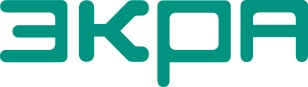 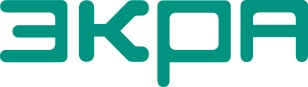 Бланк уставокшкафа регистратора аварийных событий типа ШЭ2607 912922с версией ПО _____________ Группа уставок №___Уставки шкафаТаблица 1 – Первичная/вторичная величина датчиков аналоговых входов комплекта 01Продолжение таблицы 1Продолжение таблицы 1Таблица 2 – Первичная/вторичная величина датчиков аналоговых входов комплекта 02Продолжение таблицы 2Продолжение таблицы 2Таблица 3 – Настройка 3-ф цепей комплекта 01Таблица 4 – Настройка 3-ф цепей комплекта 02Таблица 5 – Уставки ПО комплекта 01Продолжение таблицы 5 Продолжение таблицы 5Таблица 6 – Уставки ПО комплекта 02Продолжение таблицы 6 Продолжение таблицы 6Таблица 7 – Перечень осциллографируемых и регистрируемых логических сигналов комплекта 01 Продолжение таблицы 7 Продолжение таблицы 7 Продолжение таблицы 7 Продолжение таблицы 7 Продолжение таблицы 7 Продолжение таблицы 7 Продолжение таблицы 7 Таблица 8 – Перечень осциллографируемых и регистрируемых логических сигналов комплекта 02 Продолжение таблицы 8 Продолжение таблицы 8 Продолжение таблицы 8Продолжение таблицы 8Продолжение таблицы 8Продолжение таблицы 8Продолжение таблицы 8Бланк уставок комплекта 03Таблица 9 – Основные технические данные комплекта 03 Название линии ________________________________________________________________________                                                                      Название подстанции (станции) __________________________________________________________ Причина выдачи уставок ________________________________________________________________Таблица 10 – Коэффициенты трансформации измерительных трансформаторов комплекта 03                                                                                                                                                                 КТТ В1  = IПЕРВ В1 /  IВТОР В1,    КТТ В2  = IПЕРВ В2 / IВТОР В2,        КТН U = UПЕРВ U /  UВТОР U,    КТН НИ = UПЕРВ НИ /  UВТОР НИ.Таблица 11 – Цепи ТТ, ТН, ШОН (Служебные параметры) комплекта 03Таблица 12 – Выбор линии (уставки ОМП) комплекта 03Параметры однородной линии комплекта 03Таблица 13 – Параметры линии комплекта 03Таблица 14 – Параметры линии комплекта 03Уставки реле тока, напряжения и сопротивления заданы во вторичных величинах. Расчет по формулам: , , .Параметры неоднородной линии комплекта 03Таблица 15 – Параметры участка линии комплекта 03Продолжение таблицы 15Таблица 16 – Параметры ответвлений в конце участка линии комплекта 03Уставки ОМП комплекта 03Таблица 17 – Уставки пуска ОМП комплекта 03Таблица 18 – Уставки пуска ОМП на сигнализацию комплекта 03 Таблица 19 – Уставки логики пуска ОМП комплекта 032.2 Конфигурирование переключателей, дискретных входов, выходных реле и светодиодов сигнализации комплекта 03Каждый указанный в таблицах логический сигнал может быть назначен только на один из физических входов. Если логическому сигналу необходимо задать значение логического нуля «0» – из списка сигналов выбрать значение «–».Если логическому сигналу необходимо задать значение логической единицы «1» – из списка сигналов выбрать значение «400 ВывФункции».Таблица 20 – Конфигурирование дискретных входов для групп уставок комплекта 03Таблица 21 – Конфигурирование электронных ключей для групп уставок комплекта 03Таблица 22 – Конфигурирование дискретных входов комплекта 03Таблица 23 – Конфигурирование выходных реле комплекта 03Таблица 24 – Конфигурирование светодиодов комплекта 03Продолжение таблицы 24Таблица 25 – Настройка светодиодов комплекта 03Продолжение таблицы 25Бланк уставок комплекта 04Таблица 26 – Основные технические данные комплекта 04 Название линии ________________________________________________________________________                                                                      Название подстанции (станции) __________________________________________________________ Причина выдачи уставок ________________________________________________________________Таблица 27 – Коэффициенты трансформации измерительных трансформаторов комплекта 04                                                                                                                                                             КТТ В1  = IПЕРВ В1 /  IВТОР В1,    КТТ В2  = IПЕРВ В2 / IВТОР В2,        КТН U = UПЕРВ U /  UВТОР U,    КТН НИ = UПЕРВ НИ /  UВТОР НИ.Таблица 28 – Цепи ТТ, ТН, ШОН (Служебные параметры) комплекта 04Таблица 29 – Выбор линии (уставки ОМП) комплекта 04Параметры однородной линии комплекта 04Таблица 30 – Параметры линии комплекта 04Таблица 31 – Параметры линии комплекта 04Примечание:Уставки реле тока, напряжения и сопротивления заданы во вторичных величинах. Расчет по формулам: , , .Параметры неоднородной линии комплекта 04Таблица 32 – Параметры участка линии комплекта 04Продолжение таблицы 32Таблица 33 – Параметры ответвлений в конце участка линии комплекта 04Уставки ОМП комплекта 04Таблица 34 – Уставки пуска ОМП комплекта 04Таблица 35 – Уставки пуска ОМП на сигнализацию комплекта 04Таблица 36 – Уставки логики пуска ОМП комплекта 043.2 Конфигурирование переключателей, дискретных входов, выходных реле и светодиодов сигнализации комплекта 04Каждый указанный в таблицах логический сигнал может быть назначен только на один из физических входов. Если логическому сигналу необходимо задать значение логического нуля «0» – из списка сигналов выбрать значение «–».Если логическому сигналу необходимо задать значение логической единицы «1» – из списка сигналов выбрать значение «400 ВывФункции».Таблица 37 – Конфигурирование дискретных входов для групп уставок комплекта 04Таблица 38 – Конфигурирование электронных ключей для групп уставок комплекта 04Таблица 39 – Конфигурирование дискретных входов комплекта 04Таблица 40 – Конфигурирование выходных реле комплекта 04Таблица 41 – Конфигурирование светодиодов комплекта 04Продолжение таблицы 41Таблица 42 – Настройка светодиодов комплекта 04Продолжение таблицы 424 Дополнительные требования______________________________________________________________________________________________________________________________________________________________________________________________________________________________________________________________________________________________________________________________________________________________________________________________________________________________________________________________________________________________________________________________________________________________________________________________________________________________________________________________________________________________________________________________________________________________________________________________________________________________________________________________________________________________________________________________________________________________________________________________________________________________________________________ОбъектПрисоединениеНаименование параметраФункцияЕд. изм.Значение по умолчаниюДиапазон измененияЗадаваемое значениеПерв. величина Т 1Первичная величина входного трансформатора первого входаА1000.0000.001 – 1000000.000Втор. величина Т 1Вторичная величина входного трансформатора первого входаА1.0001 или 5Перв. величина Т 2Первичная величина входного трансформатора второго входаА1000.0000.001 – 1000000.000Втор. величина Т 2Вторичная величина входного трансформатора второго входаА1.0001 или 5Перв. величина Т 3Первичная величина входного трансформатора третьего входаА1000.0000.001 – 1000000.000Втор. величина Т 3Вторичная величина входного трансформатора третьего входаА1.0001 или 5Перв. величина Т 4Первичная величина входного трансформатора четвёртого входаА1000.0000.001 – 1000000.000Втор. величина Т 4Вторичная величина входного трансформатора четвёртого входаА1.0001 или 5Перв. величина Т 5Первичная величина входного трансформатора пятого входаА1000.0000.001 – 1000000.000Втор. величина Т 5Вторичная величина входного трансформатора пятого входаА1.0001 или 5Перв. величина Т 6Первичная величина входного трансформатора шестого входаА1000.0000.001 – 1000000.000Втор. величина Т 6Вторичная величина входного трансформатора шестого входаА1.0001 или 5Перв. величина Т 7Первичная величина входного трансформатора седьмого входаА1000.0000.001 – 1000000.000Втор. величина Т 7Вторичная величина входного трансформатора седьмого входаА1.0001 или 5Перв. величина Т 8Первичная величина входного трансформатора восьмого входаА1000.0000.001 – 1000000.000Втор. величина Т 8Вторичная величина входного трансформатора восьмого входаА1.0001 или 5Перв. величина Т 9Первичная величина входного трансформатора девятого входаВ110000.0 0.001 – 1000000.000Втор. величина Т 9Вторичная величина входного трансформатора девятого входаВ100.000 0.001 – 1000000.000Перв. величина Т 10Первичная величина входного трансформатора десятого входаВ110000.00.001 – 1000000.000Втор. величина Т 10Вторичная величина входного трансформатора десятого входаВ100.000 0.001 – 1000000.000Перв. величина Т 11Первичная величина входного трансформатора одиннадцатого входаВ110000.0 0.001 – 1000000.000Втор. величина Т 11Вторичная величина входного трансформатора одиннадцатого входаВ100.000 0.001 – 1000000.000Перв. величина Т 12Первичная величина входного трансформатора двенадцатого входаВ110000.00.001 – 1000000.000Втор. величина Т 12Вторичная величина входного трансформатора двенадцатого входаВ100.000 0.001 – 1000000.000Перв. величина Т 13Первичная величина входного трансформатора тринадцатого входаВ110000.00.001 – 1000000.000Втор. величина Т 13Вторичная величина входного трансформатора тринадцатого входаВ100.000 0.001 – 1000000.000Наименование параметраФункцияЕд. изм.Значение по умолчаниюДиапазон измененияЗадаваемое значениеПерв. величина Т 14Первичная величина входного трансформатора четырнадцатого входаВ110000.00.001 –1000000.000Втор. величина Т 14Вторичная величина входного трансформатора четырнадцатого входаВ100.000 0.001 –1000000.000Перв. величина Т 15Первичная величина входного трансформатора пятнадцатого входаВ110000.00.001 –1000000.000Втор. величина Т 15Вторичная величина входного трансформатора пятнадцатого входаВ100.000 0.001 –1000000.000Перв. величина Т 16Первичная величина входного трансформатора шестнадцатого входаВ110000.00.001 –1000000.000Втор. величина Т 16Вторичная величина входного трансформатора шестнадцатого входаВ100.000 0.001 –1000000.000Перв. величина Т 17Первичная величина входного трансформатора семнадцатого входаА1000.0000.001 –1000000.000Втор. величина Т 17Вторичная величина входного трансформатора семнадцатого входаА1.0001 или 5Перв. величина Т 18Первичная величина входного трансформатора восемнадцатого входаА1000.0000.001 –1000000.000Втор. величина Т 18Вторичная величина входного трансформатора восемнадцатого входаА1.0001 или 5Перв. величина Т 19Первичная величина входного трансформатора девятнадцатого входаА1000.0000.001 –1000000.000Втор. величина Т 19Вторичная величина входного трансформатора девятнадцатого входаА1.0001 или 5Перв. величина Т 20Первичная величина входного трансформатора двадцатого входаА1000.0000.001 –1000000.000Втор. величина Т 20Вторичная величина входного трансформатора двадцатого входаА1.0001 или 5Перв. величина Т 21Первичная величина входного трансформатора двадцать первого входаА1000.0000.001 –1000000.000Втор. величина Т 21Вторичная величина входного трансформатора двадцать первого входаА1.0001 или 5Перв. величина Т 22Первичная величина входного трансформатора двадцать второго входаА1000.0000.001 –1000000.000Втор. величина Т 22Вторичная величина входного трансформатора двадцать второго входаА1.0001 или 5Перв. величина Т 23Первичная величина входного трансформатора двадцать третьего входаА1000.0000.001 –1000000.000Втор. величина Т 23Вторичная величина входного трансформатора двадцать третьего входаА1.0001 или 5Наименование параметраФункцияЕд. изм.Значение по умолчаниюДиапазон измененияЗадаваемое значениеПерв. величина Т 24Первичная величина входного трансформатора двадцать четвёртого входаА1000.0000.001 –1000000.000Втор. величина Т 24Вторичная величина входного трансформатора двадцать четвёртого входаА1.0001 или 5Перв. величина Т 25Первичная величина входного трансформатора двадцать пятого входаВ110000.00.001 –1000000.000Втор. величина Т 25Вторичная величина входного трансформатора двадцать пятого входаВ100.0000.001 –1000000.000Перв. величина Т 26Первичная величина входного трансформатора двадцать шестого входаВ110000.00.001 –1000000.000Втор. величина Т 26Вторичная величина входного трансформатора двадцать шестого входаВ100.0000.001 –1000000.000Перв. величина Т 27Первичная величина входного трансформатора двадцать седьмого входаВ110000.00.001 –1000000.000Втор. величина Т 27Вторичная величина входного трансформатора двадцать седьмого входаВ100.0000.001 –1000000.000Перв. величина Т 28Первичная величина входного трансформатора двадцать восьмого входаВ110000.00.001 –1000000.000Втор. величина Т 28Вторичная величина входного трансформатора двадцать восьмого входаВ100.0000.001 –1000000.000Перв. величина Т 29Первичная величина входного трансформатора двадцать девятого входаВ110000.00.001 –1000000.000Втор. величина Т 29Вторичная величина входного трансформатора двадцать девятого входаВ100.0000.001 –1000000.000Перв. величина Т 30Первичная величина входного трансформатора тридцатого входаВ110000.00.001 –1000000.000Втор. величина Т 30Вторичная величина входного трансформатора тридцатого входаВ100.0000.001 –1000000.000Перв. величина Т 31Первичная величина входного трансформатора тридцать первого входаВ110000.00.001 –1000000.000Втор. величина Т 31Вторичная величина входного трансформатора тридцать первого входаВ100.0000.001 –1000000.000Перв. величина Т 32Первичная величина входного трансформатора тридцать второго входаВ110000.00.001 –1000000.000Втор. величина Т 32Вторичная величина входного трансформатора тридцать второго входаВ100.0000.001 –1000000.000Наименование параметраФункцияЕд. изм.Значение по умолчаниюДиапазон измененияЗадаваемое значениеПерв. величина Т 1Первичная величина входного трансформатора первого входаА1000.0000.001 –1000000.000Втор. величина Т 1Вторичная величина входного трансформатора первого входаА1.0001 или 5Перв. величина Т 2Первичная величина входного трансформатора второго входаА1000.0000.001 –1000000.000Втор. величина Т 2Вторичная величина входного трансформатора второго входаА1.0001 или 5Перв. величина Т 3Первичная величина входного трансформатора третьего входаА1000.0000.001 –1000000.000Втор. величина Т 3Вторичная величина входного трансформатора третьего входаА1.0001 или 5Перв. величина Т 4Первичная величина входного трансформатора четвёртого входаА1000.0000.001 –1000000.000Втор. величина Т 4Вторичная величина входного трансформатора четвёртого входаА1.0001 или 5Перв. величина Т 5Первичная величина входного трансформатора пятого входаА1000.0000.001 –1000000.000Втор. величина Т 5Вторичная величина входного трансформатора пятого входаА1.0001 или 5Перв. величина Т 6Первичная величина входного трансформатора шестого входаА1000.0000.001 –1000000.000Втор. величина Т 6Вторичная величина входного трансформатора шестого входаА1.0001 или 5Перв. величина Т 7Первичная величина входного трансформатора седьмого входаА1000.0000.001 –1000000.000Втор. величина Т 7Вторичная величина входного трансформатора седьмого входаА1.0001 или 5Перв. величина Т 8Первичная величина входного трансформатора восьмого входаА1000.0000.001 –1000000.000Втор. величина Т 8Вторичная величина входного трансформатора восьмого входаА1.0001 или 5Перв. величина Т 9Первичная величина входного трансформатора девятого входаА1000.0000.001 –1000000.000Втор. величина Т 9Вторичная величина входного трансформатора девятого входаА1.0001 или 5Перв. величина Т 10Первичная величина входного трансформатора десятого входаА1000.0000.001 –1000000.000Втор. величина Т 10Вторичная величина входного трансформатора десятого входаА1.0001 или 5Перв. величина Т 11Первичная величина входного трансформатора одиннадцатого входаА1000.0000.001 –1000000.000Втор. величина Т 11Вторичная величина входного трансформатора одиннадцатого входаА1.0001 или 5Перв. величина Т 12Первичная величина входного трансформатора двенадцатого входаА1000.0000.001 –1000000.000Втор. величина Т 12Вторичная величина входного трансформатора двенадцатого входаА1,0001 или 5Перв. величина Т 13Первичная величина входного трансформатора тринадцатого входаВ110000.00.001 –1000000.000Втор. величина Т 13Вторичная величина входного трансформатора тринадцатого входаВ100.0000.001 –1000000.000Наименование параметраФункцияЕд. изм.Значение по умолчаниюДиапазон измененияЗадаваемое значениеПерв. величина Т 14Первичная величина входного трансформатора четырнадцатого входаВ110000.00.001 –1000000.000Втор. величина Т 14Вторичная величина входного трансформатора четырнадцатого входаВ100.0000.001 –1000000.000Перв. величина Т 15Первичная величина входного трансформатора пятнадцатого входаВ110000.00.001 –1000000.000Втор. величина Т 15Вторичная величина входного трансформатора пятнадцатого входаВ100.0000.001 –1000000.000Перв. величина Т 16Первичная величина входного трансформатора шестнадцатого входаВ110000.00.001 –1000000.000Втор. величина Т 16Вторичная величина входного трансформатора шестнадцатого входаВ100.0000.001 –1000000.000Перв. величина Т 17Первичная величина входного трансформатора семнадцатого входаА1000.0000.001 –1000000.000Втор. величина Т 17Вторичная величина входного трансформатора семнадцатого входаА1.0001 или 5Перв. величина Т 18Первичная величина входного трансформатора восемнадцатого входаА1000.0000.001 –1000000.000Втор. величина Т 18Вторичная величина входного трансформатора восемнадцатого входаА1.0001 или 5Перв. величина Т 19Первичная величина входного трансформатора девятнадцатого входаА1000.0000.001 –1000000.000Втор. величина Т 19Вторичная величина входного трансформатора девятнадцатого входаА1.0001 или 5Перв. величина Т 20Первичная величина входного трансформатора двадцатого входаА1000.0000.001 –1000000.000Втор. величина Т 20Вторичная величина входного трансформатора двадцатого входаА1.0001 или 5Перв. величина Т 21Первичная величина входного трансформатора двадцать первого входаА1000.0000.001 –1000000.000Втор. величина Т 21Вторичная величина входного трансформатора двадцать первого входаА1.0001 или 5Перв. величина Т 22Первичная величина входного трансформатора двадцать второго входаА1000.0000.001 –1000000.000Втор. величина Т 22Вторичная величина входного трансформатора двадцать второго входаА1.0001 или 5Перв. величина Т 23Первичная величина входного трансформатора двадцать третьего входаА1000.0000.001 –1000000.000Втор. величина Т 23Вторичная величина входного трансформатора двадцать третьего входаА1.0001 или 5Наименование параметраФункцияЕд. изм.Значение по умолчаниюДиапазон измененияЗадаваемое значениеПерв. величина Т 24Первичная величина входного трансформатора двадцать четвёртого входаА1000.0000.001 –1000000.000Втор. величина Т 24Вторичная величина входного трансформатора двадцать четвёртого входаА1.0001 или 5Перв. величина Т 25Первичная величина входного трансформатора двадцать пятого входаА1000.0000.001 –1000000.000Втор. величина Т 25Вторичная величина входного трансформатора двадцать пятого входаА1.0001 или 5Перв. величина Т 26Первичная величина входного трансформатора двадцать шестого входаА1000.0000.001 –1000000.000Втор. величина Т 26Вторичная величина входного трансформатора двадцать шестого входаА1.0001 или 5Перв. величина Т 27Первичная величина входного трансформатора двадцать седьмого входаА1000.0000.001 –1000000.000Втор. величина Т 27Вторичная величина входного трансформатора двадцать седьмого входаА1.0001 или 5Перв. величина Т 28Первичная величина входного трансформатора двадцать восьмого входаА1000.0000.001 –1000000.000Втор. величина Т 28Вторичная величина входного трансформатора двадцать восьмого входаА1.0001 или 5Перв. величина Т 29Первичная величина входного трансформатора двадцать девятого входаВ110000.00.001 –1000000.000Втор. величина Т 29Вторичная величина входного трансформатора двадцать девятого входаВ100.0000.001 –1000000.000Перв. величина Т 30Первичная величина входного трансформатора тридцатого входаВ110000.00.001 –1000000.000Втор. величина Т 30Вторичная величина входного трансформатора тридцатого входаВ100.0000.001 –1000000.000Перв. величина Т 31Первичная величина входного трансформатора тридцать первого входаВ110000.00.001 –1000000.000Втор. величина Т 31Вторичная величина входного трансформатора тридцать первого входаВ100.0000.001 –1000000.000Перв. величина Т 32Первичная величина входного трансформатора тридцать второго входаВ110000.00.001 –1000000.000Втор. величина Т 32Вторичная величина входного трансформатора тридцать второго входаВ100.0000.001 –1000000.000Наименование параметраФункцияЗначение по умолчаниюДиапазон измененияЗадаваемое значениеКол-во групп ПОКоличество групп ПО10 - 21  цепь  ф. АНомер аналогового входа фазы А первой трехфазной цепи, соответствующий 1 группе ПО при количестве групп ПО, отличном от нуляВход Т14Вход Т1 –Вход Т321  цепь  ф. ВНомер аналогового входа фазы В первой трехфазной цепи, соответствующий 1 группе ПО при количестве групп ПО, отличном от нуляВход Т15Вход Т1 –Вход Т321  цепь  ф. СНомер аналогового входа фазы С первой трехфазной цепи, соответствующий 1 группе ПО при количестве групп ПО, отличном от нуляВход Т16Вход Т1 –Вход Т322  цепь  ф. АНомер аналогового входа фазы А второй трехфазной цепи, соответствующий 2 группе ПО при количестве групп ПО, равном 2Вход Т10Вход Т1 –Вход Т322  цепь  ф. ВНомер аналогового входа фазы В второй трехфазной цепи, соответствующий 2 группе ПО при количестве групп ПО, равном 2Вход Т11Вход Т1 –Вход Т322  цепь  ф. СНомер аналогового входа фазы С второй трехфазной цепи, соответствующий 2 группе ПО при количестве групп ПО, равном 2Вход Т12Вход Т1 –Вход Т323  цепь  ф. АНомер аналогового входа фазы А     третьей трехфазной цепиВход Т1Вход Т1 –Вход Т323  цепь  ф. ВНомер аналогового входа фазы В  третьей трехфазной цепиВход Т2Вход Т1 –Вход Т323  цепь  ф. СНомер аналогового входа фазы С        третьей трехфазной цепиВход Т3Вход Т1 –Вход Т324  цепь  ф. АНомер аналогового входа фазы А       четвертой трехфазной цепиВход Т4Вход Т1 –Вход Т324  цепь  ф. ВНомер аналогового входа фазы В     четвертой трехфазной цепиВход Т5Вход Т1 –Вход Т324  цепь  ф. СНомер аналогового входа фазы С   четвертой трехфазной цепиВход Т6Вход Т1 –Вход Т325  цепь  ф. АНомер аналогового входа фазы А     пятой трехфазной цепиВход Т7Вход Т1 –Вход Т325  цепь  ф. ВНомер аналогового входа фазы В      пятой трехфазной цепиВход Т8Вход Т1 –Вход Т325  цепь  ф. СНомер аналогового входа фазы С      пятой трехфазной цепиВход Т9Вход Т1 –Вход Т321  мощн. напр.1-ая мощность – цепь напряжения1 цепь1 Цепь –10 Цепь1  мощн. ток1-ая мощность – цепь тока3 цепь1 Цепь –10 Цепь2  мощн. напр.2-ая мощность – цепь напряжения1 цепь1 Цепь –10 Цепь2  мощн. ток2-ая мощность – цепь тока4 цепь1 Цепь –10 Цепь3  мощн. напр.3-я мощность – цепь напряжения1 цепь1 Цепь –10 Цепь3  мощн. ток3-я мощность – цепь тока5 цепь1 Цепь –10 Цепь4  мощн. напр.4-ая мощность – цепь напряжения1 цепь1 Цепь –10 Цепь4  мощн. ток4-ая мощность – цепь тока2 цепь1 Цепь –10 ЦепьБл. Uав  от  I  1гр.Номер аналогового входа по току для блокировки Uab 1 группы ПОВход Т7Вход Т1 –Вход Т32Бл. Uав  от  I  2гр.Номер аналогового входа по току для блокировки Uab 2 группы ПОВход Т10Вход Т1 –Вход Т32Наименование параметраФункцияЗначение по умолчаниюДиапазон измененияЗадаваемое значениеКол-во групп ПОКоличество групп ПО10 - 21  цепь  ф. АНомер аналогового входа фазы А первой трехфазной цепи, соответствующий 1 группе ПО при количестве групп ПО, отличном от нуляВход Т14Вход Т1 –Вход Т321  цепь  ф. ВНомер аналогового входа фазы В первой трехфазной цепи, соответствующий 1 группе ПО при количестве групп ПО, отличном от нуляВход Т15Вход Т1 –Вход Т321  цепь  ф. СНомер аналогового входа фазы С первой трехфазной цепи, соответствующий 1 группе ПО при количестве групп ПО, отличном от нуляВход Т16Вход Т1 –Вход Т322  цепь  ф. АНомер аналогового входа фазы А второй трехфазной цепи, соответствующий 2 группе ПО при количестве групп ПО, равном 2Вход Т10Вход Т1 –Вход Т322  цепь  ф. ВНомер аналогового входа фазы В второй трехфазной цепи, соответствующий 2 группе ПО при количестве групп ПО, равном 2Вход Т11Вход Т1 –Вход Т322  цепь  ф. СНомер аналогового входа фазы С второй трехфазной цепи, соответствующий 2 группе ПО при количестве групп ПО, равном 2Вход Т12Вход Т1 –Вход Т323  цепь  ф. АНомер аналогового входа фазы А     третьей трехфазной цепиВход Т1Вход Т1 –Вход Т323  цепь  ф. ВНомер аналогового входа фазы В     третьей трехфазной цепиВход Т2Вход Т1 –Вход Т323  цепь  ф. СНомер аналогового входа фазы С        третьей трехфазной цепиВход Т3Вход Т1 –Вход Т324  цепь  ф. АНомер аналогового входа фазы А       четвертой трехфазной цепиВход Т4Вход Т1 –Вход Т324  цепь  ф. ВНомер аналогового входа фазы В     четвертой трехфазной цепиВход Т5Вход Т1 –Вход Т324  цепь  ф. СНомер аналогового входа фазы С   четвертой трехфазной цепиВход Т6Вход Т1 –Вход Т325  цепь  ф. АНомер аналогового входа фазы А     пятой трехфазной цепиВход Т7Вход Т1 –Вход Т325  цепь  ф. ВНомер аналогового входа фазы В      пятой трехфазной цепиВход Т8Вход Т1 –Вход Т325  цепь  ф. СНомер аналогового входа фазы С      пятой трехфазной цепиВход Т9Вход Т1 –Вход Т321  мощн. напр.1-ая мощность – цепь напряжения1 цепь1 Цепь –10 Цепь1  мощн. ток1-ая мощность – цепь тока3 цепь1 Цепь –10 Цепь2  мощн. напр.2-ая мощность – цепь напряжения1 цепь1 Цепь –10 Цепь2  мощн. ток2-ая мощность – цепь тока4 цепь1 Цепь –10 Цепь3  мощн. напр.3-я мощность – цепь напряжения1 цепь1 Цепь –10 Цепь3  мощн. ток3-я мощность – цепь тока5 цепь1 Цепь –10 Цепь4  мощн. напр.4-ая мощность – цепь напряжения1 цепь1 Цепь –10 Цепь4  мощн. ток4-ая мощность – цепь тока2 цепь1 Цепь –10 ЦепьБл. Uав  от  I  1гр.Номер аналогового входа по току для блокировки Uab 1 группы ПОВход Т7Вход Т1 –Вход Т32Бл. Uав  от  I  2гр.Номер аналогового входа по току для блокировки Uab 2 группы ПОВход Т10Вход Т1 –Вход Т32Наименование параметраФункцияЕд. изм.Значение по умолчаниюДиапазон измененияЗадаваемое значениеПО мин.1Уставка по минимальной величине 1 аналогового входа -75,000 1)0,01 – 1000 1)ПО мин.2Уставка по минимальной величине 2 аналогового входа-75,000 1)0,01 – 1000 1)ПО мин.3Уставка по минимальной величине 3 аналогового входа-75,000 1)0,01 – 1000 1)ПО мин.4Уставка по минимальной величине 4 аналогового входа-75,000 1)0,01 – 1000 1)ПО мин.5Уставка по минимальной величине 5 аналогового входа-75,000 1)0,01 – 1000 1)ПО мин.6Уставка по минимальной величине 6 аналогового входа-75,000 1)0,01 – 1000 1)ПО мин.7Уставка по минимальной величине 7 аналогового входа-75,000 1)0,01 – 1000 1)ПО мин.8Уставка по минимальной величине 8 аналогового входа-75,000 1)0,01 – 1000 1)ПО мин.9Уставка по минимальной величине 9 аналогового входа-75,000 1)0,01 – 1000 1)ПО мин.10Уставка по минимальной величине 10 аналогового входа-75,000 1)0,01 – 1000 1)ПО мин.11Уставка по минимальной величине 11 аналогового входа-75,000 1)0,01 – 1000 1)ПО мин.12Уставка по минимальной величине 12 аналогового входа-75,000 1)0,01 – 1000 1)ПО мин.13Уставка по минимальной величине 13 аналогового входа-75,000 1)0,01 – 1000 1)ПО мин.14Уставка по минимальной величине 14 аналогового входа-75,000 1)0,01 – 1000 1)ПО мин.15Уставка по минимальной величине 15 аналогового входа-75,000 1)0,01 – 1000 1)ПО мин.16Уставка по минимальной величине 16 аналогового входа-75,000 1)0,01 – 1000 1)ПО мин.17Уставка по минимальной величине 17 аналогового входа-75,000 1)0,01 – 1000 1)ПО мин.18Уставка по минимальной величине 18 аналогового входа-75,000 1)0,01 – 1000 1)ПО мин.19Уставка по минимальной величине 19 аналогового входа-75,000 1)0,01 – 1000 1)ПО мин.20Уставка по минимальной величине 20 аналогового входа-75,000 1)0,01 – 1000 1)ПО мин.21Уставка по минимальной величине 21 аналогового входа-75,000 1)0,01 – 1000 1)ПО мин.22Уставка по минимальной величине 22 аналогового входа-75,000 1)0,01 – 1000 1)ПО мин.23Уставка по минимальной величине 23 аналогового входа-75,000 1)0,01 – 1000 1)ПО мин.24Уставка по минимальной величине 24 аналогового входа-75,000 1)0,01 – 1000 1)ПО мин.25Уставка по минимальной величине 25 аналогового входа-75,000 1)0,01 – 1000 1)ПО мин.26Уставка по минимальной величине 26 аналогового входа-75,000 1)0,01 – 1000 1)ПО мин.27Уставка по минимальной величине 27 аналогового входа-75,000 1)0,01 – 1000 1)ПО мин.28Уставка по минимальной величине 28 аналогового входа-75,000 1)0,01 – 1000 1)ПО мин.29Уставка по минимальной величине 29 аналогового входа-75,000 1)0,01 – 1000 1)ПО мин.30Уставка по минимальной величине 30 аналогового входа-75,000 1)0,01 – 1000 1)ПО мин.31Уставка по минимальной величине 31 аналогового входа-75,000 1)0,01 – 1000 1)Наименование параметраФункцияЕд. изм.Значение по умолчаниюДиапазон измененияЗадаваемое значениеПО мин.32Уставка по минимальной величине 32 аналогового входа-75,000 1)0,01 – 1000 1)ПО  мин. ДПТ1Уставка по минимальной величине аналогового входа ДПТ1-75,000 1)0,01 – 1000 1)ПО  мин. ДПТ2Уставка по минимальной величине аналогового входа ДПТ2-75,000 1)0,01 – 1000 1)ПО  мин. ДПТ3Уставка по минимальной величине аналогового входа ДПТ3-75,000 1)0,01 – 1000 1)ПО  мин. ДПТ4Уставка по минимальной величине аналогового входа ДПТ4-75,000 1)0,01 – 1000 1)ПО  мин. ДПТ5Уставка по минимальной величине аналогового входа ДПТ5-75,000 1)0,01 – 1000 1)ПО  мин. ДПТ6Уставка по минимальной величине аналогового входа ДПТ6-75,000 1)0,01 – 1000 1)ПО  мин. ДПТ7Уставка по минимальной величине аналогового входа ДПТ7-75,000 1)0,01 – 1000 1)ПО  мин. ДПТ8Уставка по минимальной величине аналогового входа ДПТ8-75,000 1)0,01 – 1000 1)ПО  макс.1Уставка по максимальной величине 1 аналогового входа-75,000 1)0,01 – 1000 1)ПО  макс.2Уставка по максимальной величине 2 аналогового входа-75,000 1)0,01 – 1000 1)ПО  макс.3Уставка по максимальной величине 3 аналогового входа-75,000 1)0,01 – 1000 1)ПО  макс.4Уставка по максимальной величине 4 аналогового входа-75,000 1)0,01 – 1000 1)ПО  макс.5Уставка по максимальной величине 5 аналогового входа-75,000 1)0,01 – 1000 1)ПО  макс.6Уставка по максимальной величине 6 аналогового входа-75,000 1)0,01 – 1000 1)ПО  макс.7Уставка по максимальной величине 7 аналогового входа-75,000 1)0,01 – 1000 1)ПО  макс.8Уставка по максимальной величине 8 аналогового входа-75,000 1)0,01 – 1000 1)ПО  макс.9Уставка по максимальной величине 9 аналогового входа-75,000 1)0,01 – 1000 1)ПО  макс.10Уставка по максимальной величине 10 аналогового входа-75,000 1)0,01 – 1000 1)ПО  макс.11Уставка по максимальной величине 11 аналогового входа-75,000 1)0,01 – 1000 1)ПО  макс.12Уставка по максимальной величине 12 аналогового входа-75,000 1)0,01 – 1000 1)ПО  макс.13Уставка по максимальной величине 13 аналогового входа-75,000 1)0,01 – 1000 1)ПО  макс.14Уставка по максимальной величине 14 аналогового входа-75,000 1)0,01 – 1000 1)ПО  макс.15Уставка по максимальной величине 15 аналогового входа-75,000 1)0,01 – 1000 1)ПО  макс.16Уставка по максимальной величине 16 аналогового входа-75,000 1)0,01 – 1000 1)ПО  макс.17Уставка по максимальной величине 17 аналогового входа-75,000 1)0,01 – 1000 1)ПО  макс.18Уставка по максимальной величине 18 аналогового входа-75,000 1)0,01 – 1000 1)ПО  макс.19Уставка по максимальной величине 19 аналогового входа-75,000 1)0,01 – 1000 1)ПО  макс.20Уставка по максимальной величине 20 аналогового входа-75,000 1)0,01 – 1000 1)ПО  макс.21Уставка по максимальной величине 21 аналогового входа-75,000 1)0,01 – 1000 1)ПО  макс.22Уставка по максимальной величине 22 аналогового входа-75,000 1)0,01 – 1000 1)ПО  макс.23Уставка по максимальной величине 23 аналогового входа-75,000 1)0,01 – 1000 1)Наименование параметраФункцияЕд. изм.Значение по умолчаниюДиапазон измененияЗадаваемое значениеПО  макс.24Уставка по максимальной величине 24 аналогового входа-75,000 1)0,01 – 1000 1)ПО  макс.25Уставка по максимальной величине 25 аналогового входа-75,000 1)0,01 – 1000 1)ПО  макс.26Уставка по максимальной величине 26 аналогового входа-75,000 1)0,01 – 1000 1)ПО  макс.27Уставка по максимальной величине 27 аналогового входа-75,000 1)0,01 – 1000 1)ПО  макс.28Уставка по максимальной величине 28 аналогового входа-75,000 1)0,01 – 1000 1)ПО  макс.29Уставка по максимальной величине 29 аналогового входа-75,000 1)0,01 – 1000 1)ПО  макс.30Уставка по максимальной величине 30 аналогового входа-75,000 1)0,01 – 1000 1)ПО  макс.31Уставка по максимальной величине 31 аналогового входа-75,000 1)0,01 – 1000 1)ПО  макс.32Уставка по максимальной величине 32 аналогового входа-75,000 1)0,01 – 1000 1)ПО  макс. ДПТ1Уставка по максимальной величине аналогового входа ДПТ1-75,000 1)0,01 – 1000 1)ПО  макс. ДПТ2Уставка по максимальной величине аналогового входа ДПТ2-75,000 1)0,01 – 1000 1)ПО  макс. ДПТ3Уставка по максимальной величине аналогового входа ДПТ3-75,000 1)0,01 – 1000 1)ПО  макс. ДПТ4Уставка по максимальной величине аналогового входа ДПТ4-75,000 1)0,01 – 1000 1)ПО  макс. ДПТ5Уставка по максимальной величине аналогового входа ДПТ5-75,000 1)0,01 – 1000 1)ПО  макс. ДПТ6Уставка по максимальной величине аналогового входа ДПТ6-75,000 1)0,01 – 1000 1)ПО  макс. ДПТ7Уставка по максимальной величине аналогового входа ДПТ7-75,000 1)0,01 – 1000 1)ПО  макс. ДПТ8Уставка по максимальной величине аналогового входа ДПТ8-75,000 1)0,01 – 1000 1)U2ab  1  гр.Напряж. сраб. по напряж. обратной последовательности первой цепи В4,002 – 12 3Uo  1  гр.Напряж. сраб. по напряж. нулевой последовательности первой цепи В6,002 – 12 DU2ab  1  гр.Напряж. сраб. по приращ. вектора напряж. обратной последоват. первой цепиВ3,002 – 12 D3Uo  1  гр.Напряж. сраб. по приращ. вектора напряж. нулевой последоват. первой цепи.В3,002 – 12Uаb  1  гр.Напряж. сраб. по снижению линейного напряж. Uab первой цепиВ75,0025 – 100U2ab  2  гр.Напряж. сраб. по напряж. обратной последовательности второй цепи В4,002 – 12 3Uo  2  гр.Напряж. сраб. по напряж. нулевой последовательности второй цепи В6,002 – 12 DU2ab  2  гр.Напряж. сраб. по приращ. вектора напряж. обратной последоват. второй цепиВ3,002 – 12 D3Uo  2  гр.Напряж. сраб. по приращ. вектора напряж. нулевой последоват. второй цепи.В3,002 – 12Uаb  2  гр.Напряж. сраб. по снижению линейного напряж. Uab второй цепиВ75,0025 – 100      ________________1) Единица измерения аналоговой величины зависит от типа входного датчика.      ________________1) Единица измерения аналоговой величины зависит от типа входного датчика.      ________________1) Единица измерения аналоговой величины зависит от типа входного датчика.      ________________1) Единица измерения аналоговой величины зависит от типа входного датчика.      ________________1) Единица измерения аналоговой величины зависит от типа входного датчика.      ________________1) Единица измерения аналоговой величины зависит от типа входного датчика.Наименование параметраФункцияЕд. изм.Значение по умолчаниюДиапазон измененияЗадаваемое значениеПО мин.1Уставка по минимальной величине 1 аналогового входа-75,000 1)0,01 – 1000 1)ПО мин.2Уставка по минимальной величине 2 аналогового входа-75,000 1)0,01 – 1000 1)ПО мин.3Уставка по минимальной величине 3 аналогового входа-75,000 1)0,01 – 1000 1)ПО мин.4Уставка по минимальной величине 4 аналогового входа-75,000 1)0,01 – 1000 1)ПО мин.5Уставка по минимальной величине 5 аналогового входа-75,000 1)0,01 – 1000 1)ПО мин.6Уставка по минимальной величине 6 аналогового входа-75,000 1)0,01 – 1000 1)ПО мин.7Уставка по минимальной величине 7 аналогового входа-75,000 1)0,01 – 1000 1)ПО мин.8Уставка по минимальной величине 8 аналогового входа-75,000 1)0,01 – 1000 1)ПО мин.9Уставка по минимальной величине 9 аналогового входа-75,000 1)0,01 – 1000 1)ПО мин.10Уставка по минимальной величине 10 аналогового входа-75,000 1)0,01 – 1000 1)ПО мин.11Уставка по минимальной величине 11 аналогового входа-75,000 1)0,01 – 1000 1)ПО мин.12Уставка по минимальной величине 12 аналогового входа-75,000 1)0,01 – 1000 1)ПО мин.13Уставка по минимальной величине 13 аналогового входа-75,000 1)0,01 – 1000 1)ПО мин.14Уставка по минимальной величине 14 аналогового входа-75,000 1)0,01 – 1000 1)ПО мин.15Уставка по минимальной величине 15 аналогового входа-75,000 1)0,01 – 1000 1)ПО мин.16Уставка по минимальной величине 16 аналогового входа-75,000 1)0,01 – 1000 1)ПО мин.17Уставка по минимальной величине 17 аналогового входа-75,000 1)0,01 – 1000 1)ПО мин.18Уставка по минимальной величине 18 аналогового входа-75,000 1)0,01 – 1000 1)ПО мин.19Уставка по минимальной величине 19 аналогового входа-75,000 1)0,01 – 1000 1)ПО мин.20Уставка по минимальной величине 20 аналогового входа-75,000 1)0,01 – 1000 1)ПО мин.21Уставка по минимальной величине 21 аналогового входа-75,000 1)0,01 – 1000 1)ПО мин.22Уставка по минимальной величине 22 аналогового входа-75,000 1)0,01 – 1000 1)ПО мин.23Уставка по минимальной величине 23 аналогового входа-75,000 1)0,01 – 1000 1)ПО мин.24Уставка по минимальной величине 24 аналогового входа-75,000 1)0,01 – 1000 1)ПО мин.25Уставка по минимальной величине 25 аналогового входа-75,000 1)0,01 – 1000 1)ПО мин.26Уставка по минимальной величине 26 аналогового входа-75,000 1)0,01 – 1000 1)ПО мин.27Уставка по минимальной величине 27 аналогового входа-75,000 1)0,01 – 1000 1)ПО мин.28Уставка по минимальной величине 28 аналогового входа-75,000 1)0,01 – 1000 1)ПО мин.29Уставка по минимальной величине 29 аналогового входа-75,000 1)0,01 – 1000 1)ПО мин.30Уставка по минимальной величине 30 аналогового входа-75,000 1)0,01 – 1000 1)ПО мин.31Уставка по минимальной величине 31 аналогового входа-75,000 1)0,01 – 1000 1)ПО мин.32Уставка по минимальной величине 32 аналогового входа-75,000 1)0,01 – 1000 1)Наименование параметраФункцияЕд. изм.Значение по умолчаниюДиапазон измененияЗадаваемое значениеПО  мин. ДПТ1Уставка по минимальной величине аналогового входа ДПТ1-75,000 1)0,01 – 1000 1)ПО  мин. ДПТ2Уставка по минимальной величине аналогового входа ДПТ2-75,000 1)0,01 – 1000 1)ПО  мин. ДПТ3Уставка по минимальной величине аналогового входа ДПТ3-75,000 1)0,01 – 1000 1)ПО  мин. ДПТ4Уставка по минимальной величине аналогового входа ДПТ4-75,000 1)0,01 – 1000 1)ПО  мин. ДПТ5Уставка по минимальной величине аналогового входа ДПТ5-75,000 1)0,01 – 1000 1)ПО  мин. ДПТ6Уставка по минимальной величине аналогового входа ДПТ6-75,000 1)0,01 – 1000 1)ПО  мин. ДПТ7Уставка по минимальной величине аналогового входа ДПТ7-75,000 1)0,01 – 1000 1)ПО  мин. ДПТ8Уставка по минимальной величине аналогового входа ДПТ8-75,000 1)0,01 – 1000 1)ПО  макс.1Уставка по максимальной величине 1 аналогового входа-75,000 1)0,01 – 1000 1)ПО  макс.2Уставка по максимальной величине 2 аналогового входа-75,000 1)0,01 – 1000 1)ПО  макс.3Уставка по максимальной величине 3 аналогового входа-75,000 1)0,01 – 1000 1)ПО  макс.4Уставка по максимальной величине 4 аналогового входа-75,000 1)0,01 – 1000 1)ПО  макс.5Уставка по максимальной величине 5 аналогового входа-75,000 1)0,01 – 1000 1)ПО  макс.6Уставка по максимальной величине 6 аналогового входа-75,000 1)0,01 – 1000 1)ПО  макс.7Уставка по максимальной величине 7 аналогового входа-75,000 1)0,01 – 1000 1)ПО  макс.8Уставка по максимальной величине 8 аналогового входа-75,000 1)0,01 – 1000 1)ПО  макс.9Уставка по максимальной величине 9 аналогового входа-75,000 1)0,01 – 1000 1)ПО  макс.10Уставка по максимальной величине 10 аналогового входа-75,000 1)0,01 – 1000 1)ПО  макс.11Уставка по максимальной величине 11 аналогового входа-75,000 1)0,01 – 1000 1)ПО  макс.12Уставка по максимальной величине 12 аналогового входа-75,000 1)0,01 – 1000 1)ПО  макс.13Уставка по максимальной величине 13 аналогового входа-75,000 1)0,01 – 1000 1)ПО  макс.14Уставка по максимальной величине 14 аналогового входа-75,000 1)0,01 – 1000 1)ПО  макс.15Уставка по максимальной величине 15 аналогового входа-75,000 1)0,01 – 1000 1)ПО  макс.16Уставка по максимальной величине 16 аналогового входа-75,000 1)0,01 – 1000 1)ПО  макс.17Уставка по максимальной величине 17 аналогового входа-75,000 1)0,01 – 1000 1)ПО  макс.18Уставка по максимальной величине 18 аналогового входа-75,000 1)0,01 – 1000 1)ПО  макс.19Уставка по максимальной величине 19 аналогового входа-75,000 1)0,01 – 1000 1)ПО  макс.20Уставка по максимальной величине 20 аналогового входа-75,000 1)0,01 – 1000 1)ПО  макс.21Уставка по максимальной величине 21 аналогового входа-75,000 1)0,01 – 1000 1)ПО  макс.22Уставка по максимальной величине 22 аналогового входа-75,000 1)0,01 – 1000 1)ПО  макс.23Уставка по максимальной величине 23 аналогового входа-75,000 1)0,01 – 1000 1)Наименование параметраФункцияЕд. изм.Значение по умолчаниюДиапазон измененияЗадаваемое значениеПО  макс.24Уставка по максимальной величине 24 аналогового входа-75,000 1)0,01 – 1000 1)ПО  макс.25Уставка по максимальной величине 25 аналогового входа-75,000 1)0,01 – 1000 1)ПО  макс.26Уставка по максимальной величине 26 аналогового входа-75,000 1)0,01 – 1000 1)ПО  макс.27Уставка по максимальной величине 27 аналогового входа-75,000 1)0,01 – 1000 1)ПО  макс.28Уставка по максимальной величине 28 аналогового входа-75,000 1)0,01 – 1000 1)ПО  макс.29Уставка по максимальной величине 29 аналогового входа-75,000 1)0,01 – 1000 1)ПО  макс.30Уставка по максимальной величине 30 аналогового входа-75,000 1)0,01 – 1000 1)ПО  макс.31Уставка по максимальной величине 31 аналогового входа-75,000 1)0,01 – 1000 1)ПО  макс.32Уставка по максимальной величине 32 аналогового входа-75,000 1)0,01 – 1000 1)ПО  макс. ДПТ1Уставка по максимальной величине аналогового входа ДПТ1-75,000 1)0,01 – 1000 1)ПО  макс. ДПТ2Уставка по максимальной величине аналогового входа ДПТ2-75,000 1)0,01 – 1000 1)ПО  макс. ДПТ3Уставка по максимальной величине аналогового входа ДПТ3-75,000 1)0,01 – 1000 1)ПО  макс. ДПТ4Уставка по максимальной величине аналогового входа ДПТ4-75,000 1)0,01 – 1000 1)ПО  макс. ДПТ5Уставка по максимальной величине аналогового входа ДПТ5-75,000 1)0,01 – 1000 1)ПО  макс. ДПТ6Уставка по максимальной величине аналогового входа ДПТ6-75,000 1)0,01 – 1000 1)ПО  макс. ДПТ7Уставка по максимальной величине аналогового входа ДПТ7-75,000 1)0,01 – 1000 1)ПО  макс. ДПТ8Уставка по максимальной величине аналогового входа ДПТ8-75,000 1)0,01 – 1000 1)U2ab  1  гр.Напряж. сраб. по напряж. обратной последовательности первой цепи В4,002 – 12 3Uo  1  гр.Напряж. сраб. по напряж. нулевой последовательности первой цепи В6,002 – 12 DU2ab  1  гр.Напряж. сраб. по приращ. вектора напряж. обратной последоват. первой цепиВ3,002 – 12 D3Uo  1  гр.Напряж. сраб. по приращ. вектора напряж. нулевой последоват. первой цепи.В3,002 – 12Uаb  1  гр.Напряж. сраб. по снижению линейного напряж. Uab первой цепиВ75,0025 – 100U2ab  2  гр.Напряж. сраб. по напряж. обратной последовательности второй цепи В4,002 – 12 3Uo  2  гр.Напряж. сраб. по напряж. нулевой последовательности второй цепи В6,002 – 12 DU2ab  2  гр.Напряж. сраб. по приращ. вектора напряж. обратной последоват. второй цепиВ3,002 – 12 D3Uo  2  гр.Напряж. сраб. по приращ. вектора напряж. нулевой последоват. второй цепи.В3,002 – 12Uаb  2  гр.Напряж. сраб. по снижению линейного напряж. Uab второй цепиВ75,0025 – 100      ________________1) Единица измерения аналоговой величины зависит от типа входного датчика.      ________________1) Единица измерения аналоговой величины зависит от типа входного датчика.      ________________1) Единица измерения аналоговой величины зависит от типа входного датчика.      ________________1) Единица измерения аналоговой величины зависит от типа входного датчика.      ________________1) Единица измерения аналоговой величины зависит от типа входного датчика.      ________________1) Единица измерения аналоговой величины зависит от типа входного датчика.Номерлог. сигн.Названиесигнала  на дисплее по умолчаниюНазвание сигнала по умолчаниюЗначение по умолчаниюЗначение по умолчаниюЗначение по умолчаниюЗначение по умолчаниюНомерлог. сигн.Названиесигнала  на дисплее по умолчаниюНазвание сигнала по умолчаниюРег.Осц.Пуск осц. по фронтуПуск осц. по спаду11 Х1:1-2Вход 1  Х1:1-222 Х1:3-4Вход 2  Х1:3-433 Х1:5-6Вход 3  Х1:5-644 Х1:7-8Вход 4  Х1:7-855 Х1:9-10Вход 5  Х1:9-1066 Х1:11-12Вход 6  Х1:11-1277 Х1:13-14Вход 7  Х1:13-1488 Х1:15-16Вход 8  Х1:15-1699 Х2:1-2Вход 9  Х2:1-21010 Х2:3-4Вход 10  Х2:3-41111 Х2:5-6Вход 11  Х2:5-61212 Х2:7-8Вход 12  Х2:7-81313 Х2:9-10Вход 13  Х2:9-101414 Х2:11-12Вход 14  Х2:11-121515 Х2:13-14Вход 15  Х2:13-141616 Х2:15-16Вход 16  Х2:15-161717 Х3:1-2Вход 17  Х3:1-21818 Х3:3-4Вход 18  Х3:3-41919 Х3:5-6Вход 19  Х3:5-62020 Х3:7-8Вход 20  Х3:7-82121 Х3:9-10Вход 21  Х3:9-102222 Х3:11-12Вход 22  Х3:11-122323 Х3:13-14Вход 23  Х3:13-142424 Х3:15-16Вход 24  Х3:15-162525 Х4:1-2Вход 25  Х4:1-22626 Х4:3-4Вход 26  Х4:3-42727 Х4:5-6Вход 27  Х4:5-62828 Х4:7-8Вход 28  Х4:7-82929 Х4:9-10Вход 29  Х4:9-103030 Х4:11-12Вход 30  Х4:11-123131 Х4:13-14Вход 31  Х4:13-143232 Х4:15-16Вход 32  Х4:15-16Номерлог. сигн.Названиесигнала  на дисплее по умолчаниюНазвание сигнала по умолчаниюЗначение по умолчаниюЗначение по умолчаниюЗначение по умолчаниюЗначение по умолчаниюНомерлог. сигн.Названиесигнала  на дисплее по умолчаниюНазвание сигнала по умолчаниюРег.Осц.Пуск осц. по фронтуПуск осц. по спаду3333 Х5:1-2Вход 33  Х5:1-23434 Х5:3-4Вход 34  Х5:3-43535 Х5:5-6Вход 35  Х5:5-63636 Х5:7-8Вход 36  Х5:7-83737 Х5:9-10Вход 37  Х5:9-103838 Х5:11-12Вход 38  Х5:11-123939 Х5:13-14Вход 39  Х5:13-144040 Х5:15-16Вход 40  Х5:15-164141 Х6:1-2Вход 41  Х6:1-24242 Х6:3-4Вход 42  Х6:3-44343 Х6:5-6Вход 43  Х6:5-64444 Х6:7-8Вход 44  Х6:7-84545 Х6:9-10Вход 45  Х6:9-104646 Х6:11-12Вход 46  Х6:11-124747 Х6:13-14Вход 47  Х6:13-144848 Х6:15-16Вход 48  Х6:15-164949 Х7:1-2Вход 49  Х7:1-25050 Х7:3-4Вход 50  Х7:3-45151 Х7:5-6Вход 51  Х7:5-65252 Х7:7-8Вход 52  Х7:7-85353 Х7:9-10Вход 53  Х7:9-105454 Х7:11-12Вход 54  Х7:11-125555 Х7:13-14Вход 55  Х7:13-145656 Х7:15-16Вход 56  Х7:15-165757 Х8:1-2Вход 57  Х8:1-25858 Х8:3-4Вход 58  Х8:3-45959 Х8:5-6Вход 59  Х8:5-66060 Х8:7-8Вход 60  Х8:7-86161 Х8:9-10Вход 61  Х8:9-106262 Х8:11-12Вход 62  Х8:11-126363 Х8:13-14Вход 63  Х8:13-146464 Х8:15-16Вход 64  Х8:15-1665Пуск от кнВнешний пуск от кнопки66Съем сигнСъем сигнализации81U2ab 1гU2ab - 1 группаНомерлог. сигн.Названиесигнала  на дисплее по умолчаниюНазвание сигнала по умолчаниюЗначение по умолчаниюЗначение по умолчаниюЗначение по умолчаниюЗначение по умолчаниюНомерлог. сигн.Названиесигнала  на дисплее по умолчаниюНазвание сигнала по умолчаниюРег.Осц.Пуск осц. по фронтуПуск осц. по спаду823Uо 1г3Uo - 1 группа83DU2ab 1гDU2ab - 1 группа84D3Uo 1гD3Uo - 1 группа85Uab 1uUab - 1 группа86Uаb бл1гUab с блокировкой от тока - 1 группа87U2ab 2гU2ab - 2 группа883Uо 2г3Uo - 2 группа89DU2ab 2гDU2ab - 2 группа90D3Uo 2гD3Uo - 2 группа91Uab 2гUab - 2 группа90Uаb бл2гUab с блокировкой от тока - 2 группа97ПО макс. 1ПО макс. - Вход 198ПО макс. 2ПО макс. - Вход 299ПО макс. 3ПО макс. - Вход 3100ПО макс. 4ПО макс. - Вход 4101ПО макс. 5ПО макс. - Вход 5102ПО макс. 6ПО макс. - Вход 6103ПО макс. 7ПО макс. - Вход 7104ПО макс. 8ПО макс. - Вход 8105ПО макс. 9ПО макс. - Вход 9106ПО макс.10ПО макс. - Вход 10107ПО макс.11ПО макс. – Вход 11108ПО макс.12ПО макс. – Вход 12109ПО макс.13ПО макс. – Вход 13110ПО макс.14ПО макс. – Вход 14111ПО макс.15ПО макс. – Вход 15112ПО макс.16ПО макс. – Вход 16113ПО макс.17ПО макс. - Вход 17114ПО макс.18ПО макс. - Вход 18115ПО макс.19ПО макс. - Вход 19116ПО макс.20ПО макс. - Вход 20117ПО макс.21ПО макс. - Вход 21118ПО макс.22ПО макс. - Вход 22119ПО макс.23ПО макс. - Вход 23120ПО макс.24ПО макс. - Вход 24Номерлог. сигн.Названиесигнала  на дисплее по умолчаниюНазвание сигнала по умолчаниюЗначение по умолчаниюЗначение по умолчаниюЗначение по умолчаниюЗначение по умолчаниюНомерлог. сигн.Названиесигнала  на дисплее по умолчаниюНазвание сигнала по умолчаниюРег.Осц.Пуск осц. по фронтуПуск осц. по спаду121ПО макс.25ПО макс. - Вход 25122ПО макс.26ПО макс. - Вход 26123ПО макс.27ПО макс. – Вход 27124ПО макс.28ПО макс. – Вход 28125ПО макс.29ПО макс. – Вход 29126ПО макс.30ПО макс. – Вход 30127ПО макс.31ПО макс. – Вход 31128ПО макс.32ПО макс. – Вход 32129ПО мин. 1ПО мин. – Вход 1130ПО мин. 2ПО мин. – Вход 2131ПО мин. 3ПО мин. – Вход 3132ПО мин. 4ПО мин. – Вход 4133ПО мин. 5 ПО мин. – Вход 5134ПО мин. 6ПО мин. – Вход 6135ПО мин. 7ПО мин. – Вход 7136ПО мин. 8ПО мин. – Вход 8137ПО мин. 9ПО мин. – Вход 9138ПО мин.10ПО мин. – Вход 10139ПО мин.11ПО мин. – Вход 11140ПО мин.12ПО мин. - Вход 12141ПО мин.13ПО мин. - Вход 13142ПО мин.14ПО мин. - Вход 14143ПО мин.15ПО мин. - Вход 15144ПО мин.16ПО мин. - Вход 16145ПО мин.17ПО мин. – Вход 17146ПО мин.18ПО мин. – Вход 18147ПО мин.19ПО мин. – Вход 19148ПО мин.20ПО мин. – Вход 20149ПО мин.21 ПО мин. – Вход 21150ПО мин.22ПО мин. – Вход 22151ПО мин.23ПО мин. – Вход 23152ПО мин.24ПО мин. – Вход 24153ПО мин.25ПО мин. – Вход 25154ПО мин.26ПО мин. – Вход 26155ПО мин.27ПО мин. – Вход 27Номерлог. сигн.Названиесигнала  на дисплее по умолчаниюНазвание сигнала по умолчаниюЗначение по умолчаниюЗначение по умолчаниюЗначение по умолчаниюЗначение по умолчаниюНомерлог. сигн.Названиесигнала  на дисплее по умолчаниюНазвание сигнала по умолчаниюРег.Осц.Пуск осц. по фронтуПуск осц. по спаду156ПО мин.28ПО мин. - Вход 28157ПО мин.29ПО мин. - Вход 29158ПО мин.30ПО мин. - Вход 30159ПО мин.31ПО мин. - Вход 31160ПО мин.32ПО мин. - Вход 32161ПО макс. ДПТ1ПО макс. ДПТ1162ПО макс. ДПТ2ПО макс. ДПТ2163ПО макс. ДПТ3ПО макс. ДПТ3164ПО макс. ДПТ4ПО макс. ДПТ4165ПО макс. ДПТ5ПО макс. ДПТ5166ПО макс. ДПТ6ПО макс. ДПТ6167ПО макс. ДПТ7ПО макс. ДПТ7168ПО макс. ДПТ8ПО макс. ДПТ8169ПО мин. ДПТ1ПО мин. ДПТ1170ПО мин. ДПТ2ПО мин. ДПТ2171ПО мин. ДПТ3ПО мин. ДПТ3172ПО мин. ДПТ4ПО мин. ДПТ4173ПО мин. ДПТ5ПО мин. ДПТ5174ПО мин. ДПТ6ПО мин. ДПТ6175ПО мин. ДПТ7ПО мин. ДПТ7176ПО мин. ДПТ8ПО мин. ДПТ8209Режим тестаРежим теста212ОшибкиGOOSEвхОшибки входящих GOOSE213Акт.SNTP2serverАктивный SNTP2 server214Готовность LAN1Готовность LAN1215Готовность LAN2Готовность LAN2216Использов.LAN1Использование LAN1217Использов.LAN2Использование LAN2219Пуск рег.Пуск внешн. регистратора222СигналСрабат.Сигнализация срабатывания224Пуск осциллогр.Пуск аварийного осциллографа225GOOSEIN_1GOOSEIN_1226GOOSEIN_2GOOSEIN_2227GOOSEIN_3GOOSEIN_3228GOOSEIN_4GOOSEIN_4Номерлог. сигн.Названиесигнала  на дисплее по умолчаниюНазвание сигнала по умолчаниюЗначение по умолчаниюЗначение по умолчаниюЗначение по умолчаниюЗначение по умолчаниюНомерлог. сигн.Названиесигнала  на дисплее по умолчаниюНазвание сигнала по умолчаниюРег.Осц.Пуск осц. по фронтуПуск осц. по спаду229GOOSEIN_5GOOSEIN_5230GOOSEIN_6GOOSEIN_6231GOOSEIN_7GOOSEIN_7232GOOSEIN_8GOOSEIN_8233GOOSEIN_9GOOSEIN_9234GOOSEIN_10GOOSEIN_10235GOOSEIN_11GOOSEIN_11236GOOSEIN_12GOOSEIN_12237GOOSEIN_13GOOSEIN_13238GOOSEIN_14GOOSEIN_14239GOOSEIN_15GOOSEIN_15240GOOSEIN_16GOOSEIN_16241GOOSEOUT_1GOOSEOUT_1242GOOSEOUT_2GOOSEOUT_2243GOOSEOUT_3GOOSEOUT_3244GOOSEOUT_4GOOSEOUT_4245GOOSEOUT_5GOOSEOUT_5246GOOSEOUT_6GOOSEOUT_6247GOOSEOUT_7GOOSEOUT_7248GOOSEOUT_8GOOSEOUT_8249GOOSEOUT_9GOOSEOUT_9250GOOSEOUT_10GOOSEOUT_10251GOOSEOUT_11GOOSEOUT_11252GOOSEOUT_12GOOSEOUT_12253GOOSEOUT_13GOOSEOUT_13254GOOSEOUT_14GOOSEOUT_14255GOOSEOUT_15GOOSEOUT_15256GOOSEOUT_16GOOSEOUT_16433VIRT20_01VIRT20_01434VIRT20_02VIRT20_02435VIRT20_03VIRT20_03436VIRT20_04VIRT20_04437VIRT20_05VIRT20_05438VIRT20_06VIRT20_06439VIRT20_07VIRT20_07Номерлог. сигн.Названиесигнала  на дисплее по умолчаниюНазвание сигнала по умолчаниюЗначение по умолчаниюЗначение по умолчаниюЗначение по умолчаниюЗначение по умолчаниюНомерлог. сигн.Названиесигнала  на дисплее по умолчаниюНазвание сигнала по умолчаниюРег.Осц.Пуск осц. по фронтуПуск осц. по спаду440VIRT20_08VIRT20_08441VIRT20_09VIRT20_09442VIRT20_10VIRT20_10443VIRT20_11VIRT20_11444VIRT20_12VIRT20_12445VIRT20_13VIRT20_13446VIRT20_14VIRT20_14447VIRT20_15VIRT20_15448VIRT20_16VIRT20_164651 Х1:1-2Вход 1  Х1:1-24662 Х1:3-4Вход 2  Х1:3-44673 Х1:5-6Вход 3  Х1:5-64684 Х1:7-8Вход 4  Х1:7-84695 Х1:9-10Вход 5  Х1:9-104706 Х1:11-12Вход 6  Х1:11-124717 Х1:13-14Вход 7  Х1:13-144728 Х1:15-16Вход 8  Х1:15-164739 Х2:1-2Вход 9  Х2:1-247410 Х2:3-4Вход 10  Х2:3-447511 Х2:5-6Вход 11  Х2:5-647612 Х2:7-8Вход 12  Х2:7-847713 Х2:9-10Вход 13  Х2:9-1047814 Х2:11-12Вход 14  Х2:11-1247915 Х2:13-14Вход 15  Х2:13-1448016 Х2:15-16Вход 16  Х2:15-1648117 Х3:1-2Вход 17  Х3:1-248218 Х3:3-4Вход 18  Х3:3-448319 Х3:5-6Вход 19  Х3:5-648420 Х3:7-8Вход 20  Х3:7-848521 Х3:9-10Вход 21  Х3:9-1048622 Х3:11-12Вход 22  Х3:11-1248723 Х3:13-14Вход 23  Х3:13-1448824 Х3:15-16Вход 24  Х3:15-1648925 Х4:1-2Вход 25  Х4:1-249026 Х4:3-4Вход 26  Х4:3-4Номерлог. сигн.Названиесигнала  на дисплее по умолчаниюНазвание сигнала по умолчаниюЗначение по умолчаниюЗначение по умолчаниюЗначение по умолчаниюЗначение по умолчаниюНомерлог. сигн.Названиесигнала  на дисплее по умолчаниюНазвание сигнала по умолчаниюРег.Осц.Пуск осц. по фронтуПуск осц. по спаду49127 Х4:5-6Вход 27  Х4:5-649228 Х4:7-8Вход 28  Х4:7-849329 Х4:9-10Вход 29  Х4:9-1049430 Х4:11-12Вход 30  Х4:11-1249531 Х4:13-14Вход 31  Х4:13-1449632 Х4:15-16Вход 32  Х4:15-16497Пуск осцилогр.Пуск аварийного осциллографа49865 Пуск от кнВход 65 Внешний пуск от кнопки49966 Съем сигнВход 66 Съем сигнализации500U2ab 1гU2ab - 1 группа5013Uо 1г3Uo - 1 группа502DU2ab 1гDU2ab - 1 группа503D3Uo 1гD3Uo - 1 группа504Uаb бл1гUab с блокировкой от тока - 1 группа505U2ab 2гU2ab - 2 группа5063Uо 2г3Uo - 2 группа507DU2ab 2гDU2ab - 2 группа508D3Uo 2гD3Uo - 2 группа509Uаb бл2гUab с блокировкой от тока - 2 группа510Светодиод46Светодиод 46511Светодиод47Светодиод 47512Режим тестаРежим тестаНомерлог. сигн.Названиесигнала  на дисплее по умолчаниюНазвание сигнала по умолчаниюЗначение по умолчаниюЗначение по умолчаниюЗначение по умолчаниюЗначение по умолчаниюНомерлог. сигн.Названиесигнала  на дисплее по умолчаниюНазвание сигнала по умолчаниюРег.Осц.Пуск осц. по фронтуПуск осц. по спаду11 Х1:1-2Вход 1  Х1:1-222 Х1:3-4Вход 2  Х1:3-433 Х1:5-6Вход 3  Х1:5-644 Х1:7-8Вход 4  Х1:7-855 Х1:9-10Вход 5  Х1:9-1066 Х1:11-12Вход 6  Х1:11-1277 Х1:13-14Вход 7  Х1:13-1488 Х1:15-16Вход 8  Х1:15-1699 Х2:1-2Вход 9  Х2:1-21010 Х2:3-4Вход 10  Х2:3-41111 Х2:5-6Вход 11  Х2:5-61212 Х2:7-8Вход 12  Х2:7-81313 Х2:9-10Вход 13  Х2:9-101414 Х2:11-12Вход 14  Х2:11-121515 Х2:13-14Вход 15  Х2:13-141616 Х2:15-16Вход 16  Х2:15-161717 Х3:1-2Вход 17  Х3:1-21818 Х3:3-4Вход 18  Х3:3-41919 Х3:5-6Вход 19  Х3:5-62020 Х3:7-8Вход 20  Х3:7-82121 Х3:9-10Вход 21  Х3:9-102222 Х3:11-12Вход 22  Х3:11-122323 Х3:13-14Вход 23  Х3:13-142424 Х3:15-16Вход 24  Х3:15-162525 Х4:1-2Вход 25  Х4:1-22626 Х4:3-4Вход 26  Х4:3-42727 Х4:5-6Вход 27  Х4:5-62828 Х4:7-8Вход 28  Х4:7-82929 Х4:9-10Вход 29  Х4:9-103030 Х4:11-12Вход 30  Х4:11-123131 Х4:13-14Вход 31  Х4:13-143232 Х4:15-16Вход 32  Х4:15-16Номерлог. сигн.Названиесигнала  на дисплее по умолчаниюНазвание сигнала по умолчаниюЗначение по умолчаниюЗначение по умолчаниюЗначение по умолчаниюЗначение по умолчаниюНомерлог. сигн.Названиесигнала  на дисплее по умолчаниюНазвание сигнала по умолчаниюРег.Осц.Пуск осц. по фронтуПуск осц. по спаду3333 Х5:1-2Вход 33  Х5:1-23434 Х5:3-4Вход 34  Х5:3-43535 Х5:5-6Вход 35  Х5:5-63636 Х5:7-8Вход 36  Х5:7-83737 Х5:9-10Вход 37  Х5:9-103838 Х5:11-12Вход 38  Х5:11-123939 Х5:13-14Вход 39  Х5:13-144040 Х5:15-16Вход 40  Х5:15-164141 Х6:1-2Вход 41  Х6:1-24242 Х6:3-4Вход 42  Х6:3-44343 Х6:5-6Вход 43  Х6:5-64444 Х6:7-8Вход 44  Х6:7-84545 Х6:9-10Вход 45  Х6:9-104646 Х6:11-12Вход 46  Х6:11-124747 Х6:13-14Вход 47  Х6:13-144848 Х6:15-16Вход 48  Х6:15-164949 Х7:1-2Вход 49  Х7:1-25050 Х7:3-4Вход 50  Х7:3-45151 Х7:5-6Вход 51  Х7:5-65252 Х7:7-8Вход 52  Х7:7-85353 Х7:9-10Вход 53  Х7:9-105454 Х7:11-12Вход 54  Х7:11-125555 Х7:13-14Вход 55  Х7:13-145656 Х7:15-16Вход 56  Х7:15-165757 Х8:1-2Вход 57  Х8:1-25858 Х8:3-4Вход 58  Х8:3-45959 Х8:5-6Вход 59  Х8:5-66060 Х8:7-8Вход 60  Х8:7-86161 Х8:9-10Вход 61  Х8:9-106262 Х8:11-12Вход 62  Х8:11-126363 Х8:13-14Вход 63  Х8:13-146464 Х8:15-16Вход 64  Х8:15-1665Пуск от кнВнешний пуск от кнопки66Съем сигнСъем сигнализации81U2ab 1гU2ab - 1 группаНомерлог. сигн.Названиесигнала  на дисплее по умолчаниюНазвание сигнала по умолчаниюЗначение по умолчаниюЗначение по умолчаниюЗначение по умолчаниюЗначение по умолчаниюНомерлог. сигн.Названиесигнала  на дисплее по умолчаниюНазвание сигнала по умолчаниюРег.Осц.Пуск осц. по фронтуПуск осц. по спаду823Uо 1г3Uo - 1 группа83DU2ab 1гDU2ab - 1 группа84D3Uo 1гD3Uo - 1 группа85Uab 1uUab - 1 группа86Uаb бл1гUab с блокировкой от тока - 1 группа87U2ab 2гU2ab - 2 группа883Uо 2г3Uo - 2 группа89DU2ab 2гDU2ab - 2 группа90D3Uo 2гD3Uo - 2 группа91Uab 2гUab - 2 группа90Uаb бл2гUab с блокировкой от тока - 2 группа97ПО макс. 1ПО макс. - Вход 198ПО макс. 2ПО макс. - Вход 299ПО макс. 3ПО макс. - Вход 3100ПО макс. 4ПО макс. - Вход 4101ПО макс. 5ПО макс. - Вход 5102ПО макс. 6ПО макс. - Вход 6103ПО макс. 7ПО макс. - Вход 7104ПО макс. 8ПО макс. - Вход 8105ПО макс. 9ПО макс. - Вход 9106ПО макс.10ПО макс. - Вход 10107ПО макс.11ПО макс. – Вход 11108ПО макс.12ПО макс. – Вход 12109ПО макс.13ПО макс. – Вход 13110ПО макс.14ПО макс. – Вход 14111ПО макс.15ПО макс. – Вход 15112ПО макс.16ПО макс. – Вход 16113ПО макс.17ПО макс. - Вход 17114ПО макс.18ПО макс. - Вход 18115ПО макс.19ПО макс. - Вход 19116ПО макс.20ПО макс. - Вход 20117ПО макс.21ПО макс. - Вход 21118ПО макс.22ПО макс. - Вход 22119ПО макс.23ПО макс. - Вход 23120ПО макс.24ПО макс. - Вход 24Номерлог. сигн.Названиесигнала  на дисплее по умолчаниюНазвание сигнала по умолчаниюЗначение по умолчаниюЗначение по умолчаниюЗначение по умолчаниюЗначение по умолчаниюНомерлог. сигн.Названиесигнала  на дисплее по умолчаниюНазвание сигнала по умолчаниюРег.Осц.Пуск осц. по фронтуПуск осц. по спаду121ПО макс.25ПО макс. - Вход 25122ПО макс.26ПО макс. - Вход 26123ПО макс.27ПО макс. – Вход 27124ПО макс.28ПО макс. – Вход 28125ПО макс.29ПО макс. – Вход 29126ПО макс.30ПО макс. – Вход 30127ПО макс.31ПО макс. – Вход 31128ПО макс.32ПО макс. – Вход 32129ПО мин. 1ПО мин. – Вход 1130ПО мин. 2ПО мин. – Вход 2131ПО мин. 3ПО мин. – Вход 3132ПО мин. 4ПО мин. – Вход 4133ПО мин. 5 ПО мин. – Вход 5134ПО мин. 6ПО мин. – Вход 6135ПО мин. 7ПО мин. – Вход 7136ПО мин. 8ПО мин. – Вход 8137ПО мин. 9ПО мин. – Вход 9138ПО мин.10ПО мин. – Вход 10139ПО мин.11ПО мин. – Вход 11140ПО мин.12ПО мин. - Вход 12141ПО мин.13ПО мин. - Вход 13142ПО мин.14ПО мин. - Вход 14143ПО мин.15ПО мин. - Вход 15144ПО мин.16ПО мин. - Вход 16145ПО мин.17ПО мин. – Вход 17146ПО мин.18ПО мин. – Вход 18147ПО мин.19ПО мин. – Вход 19148ПО мин.20ПО мин. – Вход 20149ПО мин.21 ПО мин. – Вход 21150ПО мин.22ПО мин. – Вход 22151ПО мин.23ПО мин. – Вход 23152ПО мин.24ПО мин. – Вход 24153ПО мин.25ПО мин. – Вход 25154ПО мин.26ПО мин. – Вход 26155ПО мин.27ПО мин. – Вход 27Номерлог. сигн.Названиесигнала  на дисплее по умолчаниюНазвание сигнала по умолчаниюЗначение по умолчаниюЗначение по умолчаниюЗначение по умолчаниюЗначение по умолчаниюНомерлог. сигн.Названиесигнала  на дисплее по умолчаниюНазвание сигнала по умолчаниюРег.Осц.Пуск осц. по фронтуПуск осц. по спаду156ПО мин.28ПО мин. - Вход 28157ПО мин.29ПО мин. - Вход 29158ПО мин.30ПО мин. - Вход 30159ПО мин.31ПО мин. - Вход 31160ПО мин.32ПО мин. - Вход 32161ПО макс. ДПТ1ПО макс. ДПТ1162ПО макс. ДПТ2ПО макс. ДПТ2163ПО макс. ДПТ3ПО макс. ДПТ3164ПО макс. ДПТ4ПО макс. ДПТ4165ПО макс. ДПТ5ПО макс. ДПТ5166ПО макс. ДПТ6ПО макс. ДПТ6167ПО макс. ДПТ7ПО макс. ДПТ7168ПО макс. ДПТ8ПО макс. ДПТ8169ПО мин. ДПТ1ПО мин. ДПТ1170ПО мин. ДПТ2ПО мин. ДПТ2171ПО мин. ДПТ3ПО мин. ДПТ3172ПО мин. ДПТ4ПО мин. ДПТ4173ПО мин. ДПТ5ПО мин. ДПТ5174ПО мин. ДПТ6ПО мин. ДПТ6175ПО мин. ДПТ7ПО мин. ДПТ7176ПО мин. ДПТ8ПО мин. ДПТ8209Режим тестаРежим теста212ОшибкиGOOSEвхОшибки входящих GOOSE213Акт.SNTP2serverАктивный SNTP2 server214Готовность LAN1Готовность LAN1215Готовность LAN2Готовность LAN2216Использов.LAN1Использование LAN1217Использов.LAN2Использование LAN2219Пуск рег.Пуск внешн. регистратора222СигналСрабат.Сигнализация срабатывания224Пуск осциллогр.Пуск аварийного осциллографа225GOOSEIN_1GOOSEIN_1226GOOSEIN_2GOOSEIN_2227GOOSEIN_3GOOSEIN_3228GOOSEIN_4GOOSEIN_4Номерлог. сигн.Названиесигнала  на дисплее по умолчаниюНазвание сигнала по умолчаниюЗначение по умолчаниюЗначение по умолчаниюЗначение по умолчаниюЗначение по умолчаниюНомерлог. сигн.Названиесигнала  на дисплее по умолчаниюНазвание сигнала по умолчаниюРег.Осц.Пуск осц. по фронтуПуск осц. по спаду229GOOSEIN_5GOOSEIN_5230GOOSEIN_6GOOSEIN_6231GOOSEIN_7GOOSEIN_7232GOOSEIN_8GOOSEIN_8233GOOSEIN_9GOOSEIN_9234GOOSEIN_10GOOSEIN_10235GOOSEIN_11GOOSEIN_11236GOOSEIN_12GOOSEIN_12237GOOSEIN_13GOOSEIN_13238GOOSEIN_14GOOSEIN_14239GOOSEIN_15GOOSEIN_15240GOOSEIN_16GOOSEIN_16241GOOSEOUT_1GOOSEOUT_1242GOOSEOUT_2GOOSEOUT_2243GOOSEOUT_3GOOSEOUT_3244GOOSEOUT_4GOOSEOUT_4245GOOSEOUT_5GOOSEOUT_5246GOOSEOUT_6GOOSEOUT_6247GOOSEOUT_7GOOSEOUT_7248GOOSEOUT_8GOOSEOUT_8249GOOSEOUT_9GOOSEOUT_9250GOOSEOUT_10GOOSEOUT_10251GOOSEOUT_11GOOSEOUT_11252GOOSEOUT_12GOOSEOUT_12253GOOSEOUT_13GOOSEOUT_13254GOOSEOUT_14GOOSEOUT_14255GOOSEOUT_15GOOSEOUT_15256GOOSEOUT_16GOOSEOUT_16433VIRT20_01VIRT20_01434VIRT20_02VIRT20_02435VIRT20_03VIRT20_03436VIRT20_04VIRT20_04437VIRT20_05VIRT20_05438VIRT20_06VIRT20_06439VIRT20_07VIRT20_07Номерлог. сигн.Названиесигнала  на дисплее по умолчаниюНазвание сигнала по умолчаниюЗначение по умолчаниюЗначение по умолчаниюЗначение по умолчаниюЗначение по умолчаниюНомерлог. сигн.Названиесигнала  на дисплее по умолчаниюНазвание сигнала по умолчаниюРег.Осц.Пуск осц. по фронтуПуск осц. по спаду440VIRT20_08VIRT20_08441VIRT20_09VIRT20_09442VIRT20_10VIRT20_10443VIRT20_11VIRT20_11444VIRT20_12VIRT20_12445VIRT20_13VIRT20_13446VIRT20_14VIRT20_14447VIRT20_15VIRT20_15448VIRT20_16VIRT20_164651 Х1:1-2Вход 1  Х1:1-24662 Х1:3-4Вход 2  Х1:3-44673 Х1:5-6Вход 3  Х1:5-64684 Х1:7-8Вход 4  Х1:7-84695 Х1:9-10Вход 5  Х1:9-104706 Х1:11-12Вход 6  Х1:11-124717 Х1:13-14Вход 7  Х1:13-144728 Х1:15-16Вход 8  Х1:15-164739 Х2:1-2Вход 9  Х2:1-247410 Х2:3-4Вход 10  Х2:3-447511 Х2:5-6Вход 11  Х2:5-647612 Х2:7-8Вход 12  Х2:7-847713 Х2:9-10Вход 13  Х2:9-1047814 Х2:11-12Вход 14  Х2:11-1247915 Х2:13-14Вход 15  Х2:13-1448016 Х2:15-16Вход 16  Х2:15-1648117 Х3:1-2Вход 17  Х3:1-248218 Х3:3-4Вход 18  Х3:3-448319 Х3:5-6Вход 19  Х3:5-648420 Х3:7-8Вход 20  Х3:7-848521 Х3:9-10Вход 21  Х3:9-1048622 Х3:11-12Вход 22  Х3:11-1248723 Х3:13-14Вход 23  Х3:13-1448824 Х3:15-16Вход 24  Х3:15-1648925 Х4:1-2Вход 25  Х4:1-249026 Х4:3-4Вход 26  Х4:3-4Номерлог. сигн.Названиесигнала  на дисплее по умолчаниюНазвание сигнала по умолчаниюЗначение по умолчаниюЗначение по умолчаниюЗначение по умолчаниюЗначение по умолчаниюНомерлог. сигн.Названиесигнала  на дисплее по умолчаниюНазвание сигнала по умолчаниюРег.Осц.Пуск осц. по фронтуПуск осц. по спаду49127 Х4:5-6Вход 27  Х4:5-649228 Х4:7-8Вход 28  Х4:7-849329 Х4:9-10Вход 29  Х4:9-1049430 Х4:11-12Вход 30  Х4:11-1249531 Х4:13-14Вход 31  Х4:13-1449632 Х4:15-16Вход 32  Х4:15-16497Пуск осцилогр.Пуск аварийного осциллографа49865 Пуск от кнВход 65 Внешний пуск от кнопки49966 Съем сигнВход 66 Съем сигнализации500U2ab 1гU2ab - 1 группа5013Uо 1г3Uo - 1 группа502DU2ab 1гDU2ab - 1 группа503D3Uo 1гD3Uo - 1 группа504Uаb бл1гUab с блокировкой от тока - 1 группа505U2ab 2гU2ab - 2 группа5063Uо 2г3Uo - 2 группа507DU2ab 2гDU2ab - 2 группа508D3Uo 2гD3Uo - 2 группа509Uаb бл2гUab с блокировкой от тока - 2 группа510Светодиод46Светодиод 46511Светодиод47Светодиод 47512Режим тестаРежим тестаНоминальное напряжение
переменного
тока, ВОперативное напряжение
постоянного
тока, ВНоминальныйток Iном, АДата выпускаЗаводской номерИзмерительный трансформаторПервичнаявеличинаВторичнаявеличинаКоэффициенттрансформацииТрансформаторы тока выключателя В1 (КТТ В1)  (1-я группа ТТ)Трансформаторы тока выключателя В2 (КТТ В2)  (2-я группа ТТ)Трансформатор тока  параллельной линии (КТТ ПЛ )Трансформаторы напряжения звезды (КТН U)Трансформаторы напряжения
разомкнутого треугольника (КТН НИ)Наименование величинЗначения величинТоковая цепь В2 1)(используется / не используется)не используетсяТоковая цепь 3Io // линии(используется / не используется)1)Для первичных схем с одним выключателем, две системы шин с обходным выключателем токовая цепь В2
не используется.  Для первичной схемы с двумя выключателями, с ремонтной перемычкой токовая цепь В2 используется.1)Для первичных схем с одним выключателем, две системы шин с обходным выключателем токовая цепь В2
не используется.  Для первичной схемы с двумя выключателями, с ремонтной перемычкой токовая цепь В2 используется.Наименование величинЗначения величинВыбор линии (однородная / неоднородная)Примечание: выбор линии определяет модель ЛЭП, которую контролирует терминал ОМП.Примечание: выбор линии определяет модель ЛЭП, которую контролирует терминал ОМП.Длина линии, км(0,01 –10000,00)Удельные сопротивления первичные, Ом/км (0,0001 – 100,0000)Удельные сопротивления первичные, Ом/км (0,0001 – 100,0000)Удельные сопротивления первичные, Ом/км (0,0001 – 100,0000)Удельные сопротивления первичные, Ом/км (0,0001 – 100,0000)Удельные сопротивления первичные, Ом/км (0,0001 – 100,0000)Удельные сопротивления первичные, Ом/км (0,0001 – 100,0000)Длина линии, км(0,01 –10000,00)линии прямой
последовательностилинии прямой
последовательностилинии нулевой
последовательностилинии нулевой
последовательностивзаимной индукции линии с параллельной линиейвзаимной индукции линии с параллельной линиейДлина линии, км(0,01 –10000,00)Наименование величинЗначения величинDT21 Задержка взятия данных ОМП(0.02 – 0.06) сНомеручастка линии, №Длина участка линии, км(0,001 -10000,000)Удельные сопротивления первичные, Ом/км (0,0001 - 9999,9998)Удельные сопротивления первичные, Ом/км (0,0001 - 9999,9998)Удельные сопротивления первичные, Ом/км (0,0001 - 9999,9998)Удельные сопротивления первичные, Ом/км (0,0001 - 9999,9998)Удельные сопротивления первичные, Ом/км (0,0001 - 9999,9998)Удельные сопротивления первичные, Ом/км (0,0001 - 9999,9998)Номеручастка линии, №Длина участка линии, км(0,001 -10000,000)участка линии прямой
последовательностиучастка линии прямой
последовательностиучастка линии нулевой
последовательностиучастка линии нулевой
последовательностивзаимной индукции участка линиис параллельной линиейвзаимной индукции участка линиис параллельной линиейНомеручастка линии, №Длина участка линии, км(0,001 -10000,000)123456789Номеручастка линии, №Удельные проводимости первичные, мкСм/км (0,0001 - 9999,9998)Удельные проводимости первичные, мкСм/км (0,0001 - 9999,9998)Удельные проводимости первичные, мкСм/км (0,0001 - 9999,9998)Удельные проводимости первичные, мкСм/км (0,0001 - 9999,9998)Номеручастка линии, №участка линии прямой
последовательностиучастка линии прямой
последовательностиучастка линии нулевой
последовательностиучастка линии нулевой
последовательностиНомеручастка линии, №123456789Примечание: таблица заполняется при наличии участков неоднородности с распределенными параметрамиПримечание: таблица заполняется при наличии участков неоднородности с распределенными параметрамиПримечание: таблица заполняется при наличии участков неоднородности с распределенными параметрамиПримечание: таблица заполняется при наличии участков неоднородности с распределенными параметрамиПримечание: таблица заполняется при наличии участков неоднородности с распределенными параметрамиНомеручастка линии, №Длина участка линии, км(0,001 -10000,000)Параметры линии ответвлений(0,0001 - 9999,9998)Параметры линии ответвлений(0,0001 - 9999,9998)Параметры линии ответвлений(0,0001 - 9999,9998)Параметры линии ответвлений(0,0001 - 9999,9998)Параметры эквивалентной нагрузки на ответвление (0,0001 - 9999,9998)Параметры эквивалентной нагрузки на ответвление (0,0001 - 9999,9998)Параметры эквивалентной нагрузки на ответвление (0,0001 - 9999,9998)Параметры эквивалентной нагрузки на ответвление (0,0001 - 9999,9998)Номеручастка линии, №Длина участка линии, км(0,001 -10000,000)Удельные сопротивления, первичные участка линии прямой
последовательности, Ом/кмУдельные сопротивления, первичные участка линии прямой
последовательности, Ом/кмУдельные сопротивления, первичные участка линии нулевой
последовательности, Ом/кмУдельные сопротивления, первичные участка линии нулевой
последовательности, Ом/кмсопротивления,первичные участка линии прямой
последовательности, Омсопротивления,первичные участка линии прямой
последовательности, Омсопротивления первичные, участка линии нулевой
последовательности, Омсопротивления первичные, участка линии нулевой
последовательности, ОмНомеручастка линии, №Длина участка линии, км(0,001 -10000,000)123456789Примечание: таблица заполняется при наличии ответвлений в конце участка неоднородности, напротив соответствующей позиции (участка). При отсутствии ответвлений поля остаются незаполненными.Примечание: таблица заполняется при наличии ответвлений в конце участка неоднородности, напротив соответствующей позиции (участка). При отсутствии ответвлений поля остаются незаполненными.Примечание: таблица заполняется при наличии ответвлений в конце участка неоднородности, напротив соответствующей позиции (участка). При отсутствии ответвлений поля остаются незаполненными.Примечание: таблица заполняется при наличии ответвлений в конце участка неоднородности, напротив соответствующей позиции (участка). При отсутствии ответвлений поля остаются незаполненными.Примечание: таблица заполняется при наличии ответвлений в конце участка неоднородности, напротив соответствующей позиции (участка). При отсутствии ответвлений поля остаются незаполненными.Примечание: таблица заполняется при наличии ответвлений в конце участка неоднородности, напротив соответствующей позиции (участка). При отсутствии ответвлений поля остаются незаполненными.Примечание: таблица заполняется при наличии ответвлений в конце участка неоднородности, напротив соответствующей позиции (участка). При отсутствии ответвлений поля остаются незаполненными.Примечание: таблица заполняется при наличии ответвлений в конце участка неоднородности, напротив соответствующей позиции (участка). При отсутствии ответвлений поля остаются незаполненными.Примечание: таблица заполняется при наличии ответвлений в конце участка неоднородности, напротив соответствующей позиции (участка). При отсутствии ответвлений поля остаются незаполненными.Примечание: таблица заполняется при наличии ответвлений в конце участка неоднородности, напротив соответствующей позиции (участка). При отсутствии ответвлений поля остаются незаполненными.№НаименованиеЗначениеЗначение№Наименованиев первичныхво вторичных1Ток срабатывания ПО 3Iо пуска, А(0,05.IНОМ…5.IНОМ  шаг 0,01)2Ток срабатывания ПО I1 пуска, А(0,05.IНОМ…2.IНОМ  шаг 0,01)3Ток срабатывания ПО I2 пуска, А(0,05.IНОМ….IНОМ  шаг 0,01)4Ток срабатывания ПО 3Iо пуска по dI, А(0,05.IНОМ…2.IНОМ  шаг 0,01)5Ток срабатывания ПО приращения 3Iо, А(0,05.IНОМ…2.IНОМ  шаг 0,01)6Ток срабатывания ПО I1 пуска по dI, А(0,5.IНОМ…2.IНОМ  шаг 0,01)7Ток срабатывания ПО приращения I1, А(0,05.IНОМ…2.IНОМ  шаг 0,01)8Ток срабатывания ПО I2 пуска по dI, А(0,5.IНОМ…2.IНОМ  шаг 0,01)9Ток срабатывания ПО приращения I2, А(0,5.IНОМ…2.IНОМ  шаг 0,01)10DT1 Время пуска по dI, с(0,10…25 шаг 0,01)№НаименованиеЗначениеЗначение№Наименованиев первичныхво вторичных1Ток срабатывания ПО 3Iо на сигнализацию, А(0,025.IНОМ…4.IНОМ  шаг 0,001)2Отношение 3Io/I1, %(3…100 шаг 1)3Ток срабатывания ПО I1, А(0,04.IНОМ…4.IНОМ  шаг 0,01)4Ток срабатывания ПО I2, А(0,025.IНОМ…4.IНОМ  шаг 0,01)5Отношение  I2/I1, %(3…100 шаг 1)6Напряжение срабатывания ПО 3Uо, В(3,0…100  шаг 0,1)7Напряжение срабатывания ПО U1, В(3,0…100  шаг 0,1)8Напряжение срабатывания ПО U2, В(3,0…100  шаг 0,1)9DT2 Время задержки на пуск сигнализации, с(0,00…200 шаг 0,01)№НаименованиеЗначение1XB1 Пуск ОМП по I (не предусмотрен, предусмотрен)2XB2 Пуск ОМП по dIo (не предусмотрен, предусмотрен)3XB3 Пуск ОМП по dI1 (не предусмотрен, предусмотрен)4XB4 Пуск ОМП по dI2 (не предусмотрен, предусмотрен)5XB5 Пуск сигнализации ОМП по 3Uo (не предусмотрен, предусмотрен)6XB6 Пуск сигнализации ОМП по U1(не предусмотрен, предусмотрен)7XB7 Пуск сигнализации ОМП по U2(не предусмотрен, предусмотрен)8XB8 Пуск сигнализации ОМП по 3Io(не предусмотрен, предусмотрен)9XB9 Пуск сигнализации ОМП по I1(не предусмотрен, предусмотрен)10XB10 Пуск сигнализации ОМП по I2(не предусмотрен, предусмотрен)11XB11 Пуск сигнализации ОМП по Io/I1(не предусмотрен, предусмотрен)12XB12 Пуск сигнализации ОМП по I2/I1(не предусмотрен, предусмотрен)13XB13 Пуск сигнализации РПО(не предусмотрен, предусмотрен)Логические сигналыЛогический сигнал назначен на дискретный вход № (по умолчанию)Ввести № дискретного входаПрием 0 бита группы уставок по входу №–Прием 1 бита группы уставок по входу №–Прием 2 бита группы уставок по входу №–Логические сигналыЛогический сигнал назначен на дискретный вход № (по умолчанию)Ввести №дискретного входаПрием сигнала выбора 1 группы уставок по входу N451 1 группа уставокПрием сигнала выбора 2 группы уставок по входу N453 2 группа уставокПрием сигнала выбора 3 группы уставок по входу N455 3 группа уставокПрием сигнала выбора 4 группы уставок по входу N457 4 группа уставокПрием сигнала выбора 5 группы уставок по входу N459 5 группа уставокПрием сигнала выбора 6 группы уставок по входу N461 6 группа уставокПрием сигнала выбора 7 группы уставок по входу N463 7 группа уставокЛогические сигналыЛогический сигнал назначен на дискретный вход № (по умолчанию)Ввести № дискретного входаПриём сигнала отключения по входу №1 Откл. РЗПримечание: 1. Селективный принцип: сигнал «Отключение от РЗ» назначается на дискретный вход терминала (по умолчанию – «Вход N1»).2. Неселективный принцип: сигнал «Отключение от РЗ» назначается на 400-й логический сигнал «Вывод функции» (логическая единица).Примечание: 1. Селективный принцип: сигнал «Отключение от РЗ» назначается на дискретный вход терминала (по умолчанию – «Вход N1»).2. Неселективный принцип: сигнал «Отключение от РЗ» назначается на 400-й логический сигнал «Вывод функции» (логическая единица).Примечание: 1. Селективный принцип: сигнал «Отключение от РЗ» назначается на дискретный вход терминала (по умолчанию – «Вход N1»).2. Неселективный принцип: сигнал «Отключение от РЗ» назначается на 400-й логический сигнал «Вывод функции» (логическая единица).Логические сигналыДискретный сигнал (по умолчанию)Ввести № дискретного сигналаВывод на выходное реле К1 дискретного сигнала № -Вывод на выходное реле К2 дискретного сигнала № -Вывод на выходное реле К3 дискретного сигнала № -Вывод на выходное реле К4 дискретного сигнала № -Вывод на выходное реле К5 дискретного сигнала № -Вывод на выходное реле К6 дискретного сигнала № -Вывод на выходное реле К7 дискретного сигнала № -Вывод на выходное реле К8 дискретного сигнала № -Вывод на выходное реле К9 дискретного сигнала №-Вывод на выходное реле К10 дискретного сигнала №-Вывод на выходное реле К11 дискретного сигнала №-Вывод на выходное реле К12 дискретного сигнала № -Вывод на выходное реле К13 дискретного сигнала № -Вывод на выходное реле К14дискретного сигнала № -Вывод на выходное реле К15 дискретного сигнала № -Вывод на выходное реле К16 дискретного сигнала №-Логические сигналыДискретный сигнал (по умолчанию)Задаваемое значениедискретного сигналаСветодиод 1 от дискретного сигнала N 113 Пуск ОМП по IСветодиод 2 от дискретного сигнала N 114 Пуск ОМП по dIoСветодиод 3 от дискретного сигнала N115 Пуск ОМП по dI1Светодиод 4 от дискретного сигнала N 116 Пуск ОМП по dI2Светодиод 5 от дискретного сигнала N 117  Сигнализация ПО 3UoСветодиод 6 от дискретного сигнала N 118  Сигнализация ПО U1Светодиод 7 от дискретного сигнала N 119  Сигнализация ПО U2Светодиод 8 от дискретного сигнала N 120 Сигнализация ПО 3IoСветодиод 9 от дискретного сигнала N121  Сигнализация ПО I1Светодиод 10 от дискретного сигнала N122  Сигнализация ПО I2Светодиод 11 от дискретного сигнала N 123 Сигнализация ПО Io/I1Светодиод 12 от дискретного сигнала N124 Сигнализация ПО I2/I1Светодиод 13 от дискретного сигнала N125 Сигнализация откл. от РЗСветодиод 14 от дискретного сигнала N Светодиод 15 от дискретного сигнала N Светодиод 17 от дискретного сигнала N Светодиод 18 от дискретного сигнала N Светодиод 19 от дискретного сигнала NСветодиод 20 от дискретного сигнала NСветодиод 21 от дискретного сигнала NСветодиод 22 от дискретного сигнала NСветодиод 23 от дискретного сигнала NСветодиод 24 от дискретного сигнала N Светодиод 25 от дискретного сигнала N Светодиод 26 от дискретного сигнала N Светодиод 27 от дискретного сигнала N -Светодиод 28 от дискретного сигнала N -Светодиод 29 от дискретного сигнала N-Светодиод 30 от дискретного сигнала N -Светодиод 31 от дискретного сигнала N -Светодиод 32 от дискретного сигнала N-Светодиод 35 от дискретного сигнала N-Светодиод 36 от дискретного сигнала N-Логические сигналыДискретный сигнал(по умолчанию)Задаваемое значениедискретного сигналаСветодиод 37 от дискретного сигнала N-Светодиод 38 от дискретного сигнала N-Светодиод 39 от дискретного сигнала N-Светодиод 40 от дискретного сигнала N-Светодиод 41 от дискретного сигнала N-Светодиод 42 от дискретного сигнала N-Светодиод 43 от дискретного сигнала N-Светодиод 44 от дискретного сигнала N-Светодиод 45 от дискретного сигнала N-Светодиод 46 от дискретного сигнала N-Светодиод 47 от дискретного сигнала N-Светодиод 48 от дискретного сигнала N-№ светодиодаНастройка светодиодов(по умолчанию)Настройка светодиодов(по умолчанию)Настройка светодиодов(по умолчанию)Настройка светодиодовНастройка светодиодовНастройка светодиодов№ светодиодафиксациисрабаты-ваниянеисправностификсациисрабаты-ваниянеисправностиСветодиод 1 VV-Светодиод 2V V -Светодиод 3V V -Светодиод 4VV-Светодиод 5V V -Светодиод 6V V -Светодиод 7VV-Светодиод 8V V -Светодиод 9 V V-Светодиод 10VV -Светодиод 11V V -Светодиод 12V V-Светодиод 13V-Светодиод 14V -Светодиод 15V -Режим теста---Светодиод 17V-Светодиод 18V -Светодиод 19V -Светодиод 20V-Светодиод 21 V -Светодиод 22V -Светодиод 23V-Светодиод 24V -Светодиод 25V -Светодиод 26V-Светодиод 27V --Светодиод 28V --Светодиод 29V --Светодиод 30V--Светодиод 31V --Светодиод 32V --Светодиод 33V --Светодиод 34V --Светодиод 35V --Светодиод 36V --Светодиод 37V--Светодиод 38V--Светодиод 39V --№ светодиодаНастройка светодиодов(по умолчанию)Настройка светодиодов(по умолчанию)Настройка светодиодов(по умолчанию)Настройка светодиодовНастройка светодиодовНастройка светодиодов№ светодиодафиксациисрабаты-ваниянеисправностификсациисрабаты-ваниянеисправностиСветодиод 40V --Светодиод 41V--Светодиод 42V --Светодиод 43V --Светодиод 44V--Светодиод 45V --Светодиод 46V --Светодиод 47V--Светодиод 48V --Номинальное напряжение
переменного
тока, ВОперативное напряжение
постоянного
тока, ВНоминальныйток Iном, АДата выпускаЗаводской номерИзмерительный трансформаторПервичнаявеличинаВторичнаявеличинаКоэффициенттрансформацииТрансформаторы тока выключателя В1 (КТТ В1)  (1-я группа ТТ)Трансформаторы тока выключателя В2 (КТТ В2)  (2-я группа ТТ)Трансформатор тока  параллельной линии (КТТ ПЛ )Трансформаторы напряжения звезды (КТН U)Трансформаторы напряжения
разомкнутого треугольника (КТН НИ)Наименование величинЗначения величинТоковая цепь В2 1)(используется / не используется)не используетсяТоковая цепь 3Io // линии(используется / не используется)1)Для первичных схем с одним выключателем, две системы шин с обходным выключателем токовая цепь В2
не используется.  Для первичной схемы с двумя выключателями, с ремонтной перемычкой токовая цепь В2 используется. 1)Для первичных схем с одним выключателем, две системы шин с обходным выключателем токовая цепь В2
не используется.  Для первичной схемы с двумя выключателями, с ремонтной перемычкой токовая цепь В2 используется. Наименование величинЗначения величинВыбор линии (однородная / неоднородная)Примечание: выбор линии определяет модель ЛЭП, которую контролирует терминал ОМП.Примечание: выбор линии определяет модель ЛЭП, которую контролирует терминал ОМП.Длина линии, км(0,01 –10000,00)Удельные сопротивления первичные, Ом/км (0,0001 – 100,0000)Удельные сопротивления первичные, Ом/км (0,0001 – 100,0000)Удельные сопротивления первичные, Ом/км (0,0001 – 100,0000)Удельные сопротивления первичные, Ом/км (0,0001 – 100,0000)Удельные сопротивления первичные, Ом/км (0,0001 – 100,0000)Удельные сопротивления первичные, Ом/км (0,0001 – 100,0000)Длина линии, км(0,01 –10000,00)линии прямой
последовательностилинии прямой
последовательностилинии нулевой
последовательностилинии нулевой
последовательностивзаимной индукции линии с параллельной линиейвзаимной индукции линии с параллельной линиейДлина линии, км(0,01 –10000,00)Наименование величинЗначения величинDT21 Задержка взятия данных ОМП(0.02 – 0.06) сНомеручастка линии, №Длина участка линии, км(0,001 -10000,000)Удельные сопротивления первичные, Ом/км (0,0001 - 9999,9998)Удельные сопротивления первичные, Ом/км (0,0001 - 9999,9998)Удельные сопротивления первичные, Ом/км (0,0001 - 9999,9998)Удельные сопротивления первичные, Ом/км (0,0001 - 9999,9998)Удельные сопротивления первичные, Ом/км (0,0001 - 9999,9998)Удельные сопротивления первичные, Ом/км (0,0001 - 9999,9998)Номеручастка линии, №Длина участка линии, км(0,001 -10000,000)участка линии прямой
последовательностиучастка линии прямой
последовательностиучастка линии нулевой
последовательностиучастка линии нулевой
последовательностивзаимной индукции участка линиис параллельной линиейвзаимной индукции участка линиис параллельной линиейНомеручастка линии, №Длина участка линии, км(0,001 -10000,000)123456789Номеручастка линии, №Удельные проводимости первичные, мкСм/кмУдельные проводимости первичные, мкСм/кмУдельные проводимости первичные, мкСм/кмУдельные проводимости первичные, мкСм/кмНомеручастка линии, №участка линии прямой
последовательностиучастка линии прямой
последовательностиучастка линии нулевой
последовательностиучастка линии нулевой
последовательностиНомеручастка линии, №123456789Примечание: таблица заполняется при наличии участков неоднородности с распределенными параметрамиПримечание: таблица заполняется при наличии участков неоднородности с распределенными параметрамиПримечание: таблица заполняется при наличии участков неоднородности с распределенными параметрамиПримечание: таблица заполняется при наличии участков неоднородности с распределенными параметрамиПримечание: таблица заполняется при наличии участков неоднородности с распределенными параметрамиНомеручастка линии, №Длина участка линии, км(0,001 -10000,000)Параметры линии ответвлений(0,0001 - 9999,9998)Параметры линии ответвлений(0,0001 - 9999,9998)Параметры линии ответвлений(0,0001 - 9999,9998)Параметры линии ответвлений(0,0001 - 9999,9998)Параметры эквивалентной нагрузки на ответвление (0,0001 - 9999,9998)Параметры эквивалентной нагрузки на ответвление (0,0001 - 9999,9998)Параметры эквивалентной нагрузки на ответвление (0,0001 - 9999,9998)Параметры эквивалентной нагрузки на ответвление (0,0001 - 9999,9998)Номеручастка линии, №Длина участка линии, км(0,001 -10000,000)Удельные сопротивления, первичные участка линии прямой
последовательности, Ом/кмУдельные сопротивления, первичные участка линии прямой
последовательности, Ом/кмУдельные сопротивления, первичные участка линии нулевой
последовательности, Ом/кмУдельные сопротивления, первичные участка линии нулевой
последовательности, Ом/кмсопротивления,первичные участка линии прямой
последовательности, Омсопротивления,первичные участка линии прямой
последовательности, Омсопротивления первичные, участка линии нулевой
последовательности, Омсопротивления первичные, участка линии нулевой
последовательности, ОмНомеручастка линии, №Длина участка линии, км(0,001 -10000,000)123456789Примечание: таблица заполняется при наличии ответвлений в конце участка неоднородности, напротив соответствующей позиции (участка). При отсутствии ответвлений поля остаются незаполненными.Примечание: таблица заполняется при наличии ответвлений в конце участка неоднородности, напротив соответствующей позиции (участка). При отсутствии ответвлений поля остаются незаполненными.Примечание: таблица заполняется при наличии ответвлений в конце участка неоднородности, напротив соответствующей позиции (участка). При отсутствии ответвлений поля остаются незаполненными.Примечание: таблица заполняется при наличии ответвлений в конце участка неоднородности, напротив соответствующей позиции (участка). При отсутствии ответвлений поля остаются незаполненными.Примечание: таблица заполняется при наличии ответвлений в конце участка неоднородности, напротив соответствующей позиции (участка). При отсутствии ответвлений поля остаются незаполненными.Примечание: таблица заполняется при наличии ответвлений в конце участка неоднородности, напротив соответствующей позиции (участка). При отсутствии ответвлений поля остаются незаполненными.Примечание: таблица заполняется при наличии ответвлений в конце участка неоднородности, напротив соответствующей позиции (участка). При отсутствии ответвлений поля остаются незаполненными.Примечание: таблица заполняется при наличии ответвлений в конце участка неоднородности, напротив соответствующей позиции (участка). При отсутствии ответвлений поля остаются незаполненными.Примечание: таблица заполняется при наличии ответвлений в конце участка неоднородности, напротив соответствующей позиции (участка). При отсутствии ответвлений поля остаются незаполненными.Примечание: таблица заполняется при наличии ответвлений в конце участка неоднородности, напротив соответствующей позиции (участка). При отсутствии ответвлений поля остаются незаполненными.№НаименованиеЗначениеЗначение№Наименованиев первичныхво вторичных1Ток срабатывания ПО 3Iо пуска, А(0,05.IНОМ…5.IНОМ  шаг 0,01)2Ток срабатывания ПО I1 пуска, А(0,05.IНОМ…2.IНОМ  шаг 0,01)3Ток срабатывания ПО I2 пуска, А(0,05.IНОМ….IНОМ  шаг 0,01)4Ток срабатывания ПО 3Iо пуска по dI, А(0,05.IНОМ…2.IНОМ  шаг 0,01)5Ток срабатывания ПО приращения 3Iо, А(0,05.IНОМ…2.IНОМ  шаг 0,01)6Ток срабатывания ПО I1 пуска по dI, А(0,5.IНОМ…2.IНОМ  шаг 0,01)7Ток срабатывания ПО приращения I1, А(0,05.IНОМ…2.IНОМ  шаг 0,01)8Ток срабатывания ПО I2 пуска по dI, А(0,5.IНОМ…2.IНОМ  шаг 0,01)9Ток срабатывания ПО приращения I2, А(0,5.IНОМ…2.IНОМ  шаг 0,01)10DT1 Время пуска по dI, с(0,10…25 шаг 0,01)№НаименованиеЗначениеЗначение№Наименованиев первичныхво вторичных1Ток срабатывания ПО 3Iо на сигнализацию, А(0,025.IНОМ…4.IНОМ  шаг 0,001)2Отношение 3Io/I1, %(3…100 шаг 1)3Ток срабатывания ПО I1, А(0,04.IНОМ…4.IНОМ  шаг 0,01)4Ток срабатывания ПО I2, А(0,025.IНОМ…4.IНОМ  шаг 0,01)5Отношение  I2/I1, %(3…100 шаг 1)6Напряжение срабатывания ПО 3Uо, В(3,0…100  шаг 0,1)7Напряжение срабатывания ПО U1, В(3,0…100  шаг 0,1)8Напряжение срабатывания ПО U2, В(3,0…100  шаг 0,1)9DT2 Время задержки на пуск сигнализации, с(0,00…200 шаг 0,01)№НаименованиеЗначение1XB1 Пуск ОМП по I (не предусмотрен, предусмотрен)2XB2 Пуск ОМП по dIo (не предусмотрен, предусмотрен)3XB3 Пуск ОМП по dI1 (не предусмотрен, предусмотрен)4XB4 Пуск ОМП по dI2 (не предусмотрен, предусмотрен)5XB5 Пуск сигнализации ОМП по 3Uo (не предусмотрен, предусмотрен)6XB6 Пуск сигнализации ОМП по U1(не предусмотрен, предусмотрен)7XB7 Пуск сигнализации ОМП по U2(не предусмотрен, предусмотрен)8XB8 Пуск сигнализации ОМП по 3Io(не предусмотрен, предусмотрен)9XB9 Пуск сигнализации ОМП по I1(не предусмотрен, предусмотрен)10XB10 Пуск сигнализации ОМП по I2(не предусмотрен, предусмотрен)11XB11 Пуск сигнализации ОМП по Io/I1(не предусмотрен, предусмотрен)12XB12 Пуск сигнализации ОМП по I2/I1(не предусмотрен, предусмотрен)13XB13 Пуск сигнализации РПО(не предусмотрен, предусмотрен)Логические сигналыЛогический сигнал назначен на дискретный вход № (по умолчанию)Ввести № дискретного входаПрием 0 бита группы уставок по входу №–Прием 1 бита группы уставок по входу №–Прием 2 бита группы уставок по входу №–Логические сигналыЛогический сигнал назначен на дискретный вход № (по умолчанию)Ввести №дискретного входаПрием сигнала выбора 1 группы уставок по входу N451 1 группа уставокПрием сигнала выбора 2 группы уставок по входу N453 2 группа уставокПрием сигнала выбора 3 группы уставок по входу N455 3 группа уставокПрием сигнала выбора 4 группы уставок по входу N457 4 группа уставокПрием сигнала выбора 5 группы уставок по входу N459 5 группа уставокПрием сигнала выбора 6 группы уставок по входу N461 6 группа уставокПрием сигнала выбора 7 группы уставок по входу N463 7 группа уставокЛогические сигналыЛогический сигнал назначен на дискретный вход № (по умолчанию)Ввести № дискретного входаПриём сигнала отключения по входу №1 Откл. РЗПримечание: 1. Селективный принцип: сигнал «Отключение от РЗ» назначается на дискретный вход терминала (по умолчанию – «Вход N1»).2. Неселективный принцип: сигнал «Отключение от РЗ» назначается на 400-й логический сигнал «Вывод функции» (логическая единица).Примечание: 1. Селективный принцип: сигнал «Отключение от РЗ» назначается на дискретный вход терминала (по умолчанию – «Вход N1»).2. Неселективный принцип: сигнал «Отключение от РЗ» назначается на 400-й логический сигнал «Вывод функции» (логическая единица).Примечание: 1. Селективный принцип: сигнал «Отключение от РЗ» назначается на дискретный вход терминала (по умолчанию – «Вход N1»).2. Неселективный принцип: сигнал «Отключение от РЗ» назначается на 400-й логический сигнал «Вывод функции» (логическая единица).Логические сигналыДискретный сигнал (по умолчанию)Ввести № дискретного сигналаВывод на выходное реле К1 дискретного сигнала № -Вывод на выходное реле К2 дискретного сигнала № -Вывод на выходное реле К3 дискретного сигнала № -Вывод на выходное реле К4 дискретного сигнала № -Вывод на выходное реле К5 дискретного сигнала № -Вывод на выходное реле К6 дискретного сигнала № -Вывод на выходное реле К7 дискретного сигнала № -Вывод на выходное реле К8 дискретного сигнала № -Вывод на выходное реле К9 дискретного сигнала №-Вывод на выходное реле К10 дискретного сигнала №-Вывод на выходное реле К11 дискретного сигнала №-Вывод на выходное реле К12 дискретного сигнала № -Вывод на выходное реле К13 дискретного сигнала № -Вывод на выходное реле К14дискретного сигнала № -Вывод на выходное реле К15 дискретного сигнала № -Вывод на выходное реле К16 дискретного сигнала №-Логические сигналыДискретный сигнал (по умолчанию)Задаваемое значениедискретного сигналаСветодиод 1 от дискретного сигнала N113 Пуск ОМП по IСветодиод 2 от дискретного сигнала N 114 Пуск ОМП по dIoСветодиод 3 от дискретного сигнала N115 Пуск ОМП по dI1Светодиод 4 от дискретного сигнала N 116 Пуск ОМП по dI2Светодиод 5 от дискретного сигнала N 117  Сигнализация ПО 3UoСветодиод 6 от дискретного сигнала N 118  Сигнализация ПО U1Светодиод 7 от дискретного сигнала N 119  Сигнализация ПО U2Светодиод 8 от дискретного сигнала N 120 Сигнализация ПО 3IoСветодиод 9 от дискретного сигнала N121  Сигнализация ПО I1Светодиод 10 от дискретного сигнала N122  Сигнализация ПО I2Светодиод 11 от дискретного сигнала N 123 Сигнализация ПО Io/I1Светодиод 12 от дискретного сигнала N124 Сигнализация ПО I2/I1Светодиод 13 от дискретного сигнала N125 Сигнализация откл. от РЗСветодиод 14 от дискретного сигнала N Светодиод 15 от дискретного сигнала N Светодиод 17 от дискретного сигнала N Светодиод 18 от дискретного сигнала N Светодиод 19 от дискретного сигнала NСветодиод 20 от дискретного сигнала NСветодиод 21 от дискретного сигнала NСветодиод 22 от дискретного сигнала NСветодиод 23 от дискретного сигнала NСветодиод 24 от дискретного сигнала N Светодиод 25 от дискретного сигнала N Светодиод 26 от дискретного сигнала N Светодиод 27 от дискретного сигнала N -Светодиод 28 от дискретного сигнала N -Светодиод 29 от дискретного сигнала N-Светодиод 30 от дискретного сигнала N -Светодиод 31 от дискретного сигнала N -Светодиод 32 от дискретного сигнала N-Светодиод 35 от дискретного сигнала N-Светодиод 36 от дискретного сигнала N-Логические сигналыДискретный сигнал(по умолчанию)Задаваемое значениедискретного сигналаСветодиод 37 от дискретного сигнала N-Светодиод 38 от дискретного сигнала N-Светодиод 39 от дискретного сигнала N-Светодиод 40 от дискретного сигнала N-Светодиод 41 от дискретного сигнала N-Светодиод 42 от дискретного сигнала N-Светодиод 43 от дискретного сигнала N-Светодиод 44 от дискретного сигнала N-Светодиод 45 от дискретного сигнала N-Светодиод 46 от дискретного сигнала N-Светодиод 47 от дискретного сигнала N-Светодиод 48 от дискретного сигнала N-№ светодиодаНастройка светодиодов(по умолчанию)Настройка светодиодов(по умолчанию)Настройка светодиодов(по умолчанию)Настройка светодиодовНастройка светодиодовНастройка светодиодов№ светодиодафиксациисрабаты-ваниянеисправностификсациисрабаты-ваниянеисправностиСветодиод 1 VV-Светодиод 2V V -Светодиод 3V V -Светодиод 4VV-Светодиод 5V V -Светодиод 6V V -Светодиод 7VV-Светодиод 8V V -Светодиод 9 V V-Светодиод 10VV -Светодиод 11V V -Светодиод 12V V-Светодиод 13V-Светодиод 14V -Светодиод 15V -Режим теста---Светодиод 17V-Светодиод 18V -Светодиод 19V -Светодиод 20V-Светодиод 21 V -Светодиод 22V -Светодиод 23V-Светодиод 24V -Светодиод 25V -Светодиод 26V-Светодиод 27V --Светодиод 28V --Светодиод 29V --Светодиод 30V--Светодиод 31V --Светодиод 32V --Светодиод 33V --Светодиод 34V --Светодиод 35V --Светодиод 36V --Светодиод 37V--Светодиод 38V--Светодиод 39V --№ светодиодаНастройка светодиодов(по умолчанию)Настройка светодиодов(по умолчанию)Настройка светодиодов(по умолчанию)Настройка светодиодовНастройка светодиодовНастройка светодиодов№ светодиодафиксациисрабаты-ваниянеисправностификсациисрабаты-ваниянеисправностиСветодиод 40V --Светодиод 41V--Светодиод 42V --Светодиод 43V --Светодиод 44V--Светодиод 45V --Светодиод 46V --Светодиод 47V--Светодиод 48V --Расчет выполнилКураторНачальник ЦСРЗА(подпись) (ФИО)Дата